Prioriteringsforslag 2024Overordnet udvalgsoversigt Prioriteringsrum i 1.000 kr. – Alle udvalgPrioriteringsrum i 1.000 kr. – ØkonomiudvalgetPrioriteringsrum i 1.000 kr. – Teknik og MiljøudvalgetPrioriteringsrum i 1.000 kr. – Børne- og SkoleudvalgetPrioriteringsrum i 1.000 kr. – Kultur- og FritidsudvalgetPrioriteringsrum i 1.000 kr. – Sundheds- og Omsorgsudvalget1. Beskrivelse af prioriteringsforslag ØkonomiudvalgetForslagets samlede økonomiske konsekvenser:Indhold og baggrundRegeringen har annonceret, at udgifterne til administration i kommunerne skal nedbringes med 3,0 mia. kr. frem mod 2030. I økonomiaftalen for 2024 er KL og regeringen enige om, at udgifterne til administration skal nedbringes med 700 mio. kr. Fordeles reduktionen efter bloktilskudsnøglen, står Tårnby Kommune til at skulle bidrage med 5,1 mio. kr.Besparelsen afholdes på kommunens centrale administration. Den endelige udmøntning besluttes i direktionen og godkendes i Økonomiudvalget.MålgruppeAdministrative medarbejdere i den centrale administration. Økonomisk effektÅrlig besparelse på 5,1 mio. kr., svarende til ca. 9 stillinger.KonsekvenserMedmindre regeringen ikke fremkommer med forslag til administrative lempelser, kan besparelserne føre til længere administrativ sagsbehandlingstid og øget arbejdspres.Afledte konsekvenserIngen.Forslagets samlede økonomiske konsekvenser:Indhold og baggrundI 2022 blev der gennemført et servicetjek af organisationen med en efterfølgende implementering af en nye organisationsstruktur i kommunen. Denne trådte i kraft den 1. januar 2023, hvor der blev indført en direktionsmodel med en centerstruktur til erstatning af den tidligere forvaltningsmodel.Den samlede økonomi bliver, ved fuldt gennemslag fra 2024, frigjort 2,8 mio. kr. fra tre tidligere lederstillinger, som det anbefales nedlagt og midlerne tilført kassen.Økonomisk effektÅrlig besparelse på 2,8 mio. kr.KonsekvenserIngen.Afledte konsekvenserIngen.Forslagets samlede økonomiske konsekvenser:Indhold og baggrundTårnby overgik i 2021 til Microsoft 365. Kommunen betaler for hver enkelt medarbejders 365-licens. Der findes to forskellige licenser: E3 som koster 2.270 kr./året pr. medarbejder og F3, som koster 558 kr./året pr. medarbejder. E3 indeholder bl.a. alle de gængse Office-programmer, som ligger på computeren ligesom vi er vant til. Den har også integrationer til kommunens skabelon-system og ESDH-system. Derfor har alle administrative medarbejdere, sagsbehandlere mv. en E3-licens.  F3-licensen indeholder også de gængse programmer, men i en online-version, og den er endnu ikke fuldt integreret med kommunens ESDH-system. F3-licensen bruges af f.eks. sosu-hjælpere, gartnere og andre medarbejdere, der ikke benytter ESDH-systemet og ikke har andre større administrative behov.I 2021 blev kommunens medarbejdere tildelt enten en E3 eller en F3-licens efter behov. Siden da er der dog sket et skred, hvor flere ledere har efterspurgt en E3-licens til sine medarbejdere, på trods af, at de kan få dækket deres behov af den billigere F3-licens. Dette er CUD ved at rette op på gennem dialog med de eksterne institutioner om deres behov i Microsoft 365 og efterfølgende omlægning til billigere licenser hvor muligt.Det er CUD’s vurdering, at en langt større andel af kommunens medarbejdere kan få dækket deres behov af den billigere F3-licens. Ved at omlægge 150 medarbejderes licenser fra E3 til F3 vil kommunen spare 0,25 mio. kr. om året.Vi forventer, at F3-licensen på sigt også vil kunne integreres fuldt ud med kommunens ESDH-system, hvilket kan give potentiale for yderligere omlægninger. Målgruppe Ikke-administrative medarbejdere.Økonomisk effektÅrlig besparelse på 0,25 mio. kr.KonsekvenserFlere decentrale medarbejdere skal overgå til en billigere Microsoft 365-licens. Afledte. konsekvenserIngen.Forslagets samlede økonomiske konsekvenser:Indhold og baggrundJf. Økonomiudvalgsbeslutning den 28.6.23 flyttes udgiften på 400.000 kr. til analysen fra 2024 til 2023.Tårnby Kommunes ejendomsportefølje er på ca. 290.000 m², fordelt på ca. 280 bygninger. De bruger 80 mio. kr. årligt på rengøring. Budgetterne er fordelt på fagudvalgene og indgår i udgifterne til f.eks. skoler og dagtilbud. Opgaven løses af BMK med undtagelse af et enkelt plejehjem, som selv står for rengøringen. Der bliver rengjort forskelligt afhængig af bygningens brug og vedligeholdelsesbehov.Tårnby Kommune har udarbejdet en analyse, som er behandlet i Bygge- og Ejendomsudvalget. Her viser nøgletal baseret på prisdata fra Molio, KL’s Ejendomsnetværk og DFM Benchmark, at kommunen bruger flere penge på rengøring end øvrige kommuner. Analysen viser, at der i gennemsnit for alle bygninger bruges 276 kr. pr. m2 til rengøring, hvilket er højere end gennemsnittet på 180-220 kr. pr. m2. Hvis Tårnby Kommunes rengøringsudgifter skal svare til gennemsnittet, skal de ligge på 52-63 mio. kr. Tårnby Kommune bruger aktuelt 80 mio. kr., hvilket er 17-28 mio. kr. højere end gennemsnittet. Nogle af årsagerne til at Tårnby ligger højt på rengøring skyldes:Kvalitetsstandarder Løn og fuldtidsstillinger (transport mellem steder)Ældre udstyr og rengøringssystemerBygningernes vedligeholdelsesstand, der kræver øget rengøring.Det forventes, at der kan spares penge på rengøringen ved at:Investere i nyt rengøringsudstyr og rengøringssystemerÆndre kvalitetsstandarder for f.eks. hovedrengøring, gulvvask mv. Omlægning rengøringsmetoder.Det skal bemærkes, at rengøringen på f.eks. dagtilbudsområdet, indgår i normeringsaftalen med BUPL. Det forventes, at der skal investeres i moderne udstyr for ca. 1 mio. kr. (er implementeret på rådhuset). Der vil forventeligt kunne spares op mod 17 mio. kr. årligt. Et beløb af den størrelse vil kun kunne effektueres såfremt der også besluttes ændringer i kvaliteten og besluttes et lavere serviceniveau. MålgruppeBorgere og brugere.Økonomisk effektBesparelse i fuld effekt på 17 mio. kr. KonsekvenserÆndrede arbejdsmetoder og -forhold samt kvalitetsstandarder.Afledte konsekvenserHygiejne og lavere rengøringsstandard.Forslagets samlede økonomiske konsekvenser:Indhold og baggrundDer er i budget 2024 afsat ca. 5,5 mio. kr. til innovationspuljen. Hensigten med innovationspuljen er at muliggøre finansiering af nytænkende løsninger, der bidrager til at forbedre serviceniveauet eller den generelle drift i kommunen. Det er således en finansieringsmulighed for tiltag, der ikke kan fanges op i den sædvanlige drift.Puljen er, over de seneste tre år, endnu ikke blevet brugt i et omfang, der svarer til budgettet. Senest blev puljen reduceret med 2,6 mio. kr. i budgetaftalen for 2023. Der blev brugt henholdsvis 2 mio. kr. i 2021 og 2,4 mio. kr. i 2022. Det er også for 2024 muligt at nedbringe det afsatte budget. Ovenstående tabel er med afsæt i halvdelen af den afsatte pulje.MålgruppePotentielt alle borgere og medarbejdere i kommunen, afhængigt af hvilke tiltag, der finansieres af innovationspuljen.Økonomisk effektBaseret på det faktiske forbrug i 2021 og 2022 foreslås en halvering af puljen, svarende til en besparelse på 2,7 mio. kr.KonsekvenserMindre mulighed for finansiering af innovative tiltag.Afledte konsekvenserIngen.Forslagets samlede økonomiske konsekvenser:Indhold og baggrundDer er i budget 2024 afsat 15,9 mio. kr. til bevillingsreservepuljen. Puljen bruges typisk til uforudsete udgifter og budgetoverskridelser på kommunens øvrige serviceområder. I budgetaftalen for 2023 blev puljen ekstraordinært reduceret og udgør 0,8 mio. kr. En reduktion af puljen i 2024 mindsker muligheden for at imødegå uforudsete udgifter og budgetoverskridelser. Således bliver fagudvalgenes budgetansvar indskærpet, og uforudsete udgifter og udfordringer skal i endnu højere grad imødegås af løbende tilpasninger af de eksisterende budgetter.I tabellen er der taget udgangspunkt i en reducering af puljen med omkring 2/3.MålgruppeAlle fagudvalg/budgetområder.Økonomisk effektReduktion på bevillingsreservepuljen med i alt 10 mio. kr.KonsekvenserMindre fleksibilitet og luft til at imødegå uforudsete udgifter.Afledte konsekvenserIngen.Forslagets samlede økonomiske konsekvenser:Indhold og baggrundDer afsættes 2 mio. kr. i 2024 til at få gennemført eksterne analyser med henblik på at afdække effektiviseringspotentialer i organisationen svarende til 25-30 mio. kr. Forslagets samlede økonomiske konsekvenser:Indhold og baggrundEn af de helt store udfordringer er at skaffe kvalificeret og uddannet arbejdskraft – primært på de store velfærdsområder. For at kunne fastholde kvaliteten i de ydelser vi leverer til borgerne kræver det, at vi kan tiltrække nye medarbejdere og fastholde de nuværende. Kommunen er i konkurrence med andre kommuner og private om de fremtidige små ungdomsårgange og velfærdsuddannelserne døjer med for få ansøgere. Vi skal kunne tilbyde et meningsfyldt arbejde med et godt arbejdsmiljø og et stærkt fagligt fællesskab. Men vi skal også kunne tilbyde en konkurrencedygtigt løn. 2. Beskrivelse af prioriteringsforslag Teknik- og MiljøudvalgetForslagets samlede økonomiske konsekvenser:Indhold og baggrundBudget til vedligeholdelse af vejbelysning er på 1,12 mio. kr. (uden interne udgifter, løn).Med en besparelse på 0,3 mio. kr. vil der være færre midler til drift og vedligeholdelse af vejbelysningen samt udskiftning af materiel (master, armaturer m.m.). MålgruppeTrafikanter og borgere i Tårnby KommuneØkonomisk effektÅrlig besparelse på 0,3 mio. kr.KonsekvenserRisiko for overskridelse af budgettet i forbindelse med akutte nedbrud på vejbelysning. Afledte konsekvenserIngen.Forslagets samlede økonomiske konsekvenser:Indhold og baggrundI forlængelse af øvrige besparelser på Teknik- og Miljøudvalgets område, hvor der er foreslået besparelser på indkøb af materiel til vejbelysning, vejtræer, afmærkning af vejbaner, fortov og cykelstier, foreslås det at spare ét årsværk på serviceområdet Materielgården og Veje.Lønbudgettet til servicepersonale under serviceområdet Materielgården og Veje er på 11,6 mio. kr. med en normering på 25,46. Med en reducering af ét årsværk vil det være en besparelse på 0,45 mio. kr.MålgruppeBorgere og brugere i Tårnby Kommune. Økonomisk effektÅrlig besparelse på 0,45 mio. kr. KonsekvenserReduceret serviceniveau.Afledte konsekvenserIngen.Forslagets samlede økonomiske konsekvenser:Indhold og baggrundDer betales årligt vejafvandingsbidrag til Tårnby Forsyning. Vejafvandingsbidraget er 8 % af Tårnby Forsynings udgifter til anlægsprojekter indeholdende vejafvanding f.eks. strømpeforinger, ledningsrenoveringer og separering af kloakker.Tårnby Forsyning har meddelt, at de forventer, at vejafvandingsbidraget vil være 1,9 mio. kr. i 2024. Efterfølgende år kendes pt. ikke. De seneste år er der brugt følgende til vejafvandingsbidrag: 2018: 1,3 mio. kr., 2019: 2,0 mio. kr., 2020: 0,9 mio. kr., 2021: 0,7 mio. kr. og 2022: 1,3 mio. kr.Budget til vejafvandingsbidrag er på 2,26 mio. kr. Det foreslås, at midler til vejafvandingsbidrag reduceres med 0,36 mio. kr. i 2024 og overslagsår.MålgruppeBrugere af kommunens veje.Økonomisk effektÅrlig besparelse på 0,36 mio. kr.
KonsekvenserVed stigende anlægsudgifter indeholdende vejafvanding i Tårnby Forsyning vil budgettet til vejafvandingsbidrag være for lavt.Afledte konsekvenserIngen.Forslagets samlede økonomiske konsekvenser:Indhold og baggrundVejmyndigheden har pligt til at træffe foranstaltninger mod glat føre og sørge for snerydning og renholdelse på offentlige veje og stier. Vejmyndigheden bestemmer omfang og rækkefølge for indsatsen, og fastsætter nærmere regler for gennemførelsen efter forhandling med politiet.Der er i budget 2024 afsat 2 mio. kr. til vintertjenesten. Regnskabet for 2022 viser et forbrug på vintertjenesten på 1,4 mio. kr. MålgruppeBorgere og trafikanter i Tårnby Kommune.Økonomisk effektÅrlig besparelse på 0,5 mio. kr.KonsekvenserHvis vinteren er mild som i 2022, er der ikke nogen konsekvenser. Hvis der derimod kommer mere sne eller glat føre end i 2022, bliver budgettet overskredet med et uændret serviceniveau. Afledte konsekvenserVed et uændret serviceniveau er der ingen afledte konsekvenser (bortset fra et evt. merforbrug i forbindelse med en hård vinter). 3. Beskrivelse af prioriteringsforslag Børne- og SkoleudvalgetForslagets samlede økonomiske konsekvenser:Indhold og baggrundTaksten på forældrebetaling fastsættes i dag frit af kommunalbestyrelsen i den enkelte kommune. Tårnby Kommune tager udgangspunkt i at taksten udgør 34,3 % af de samlede driftsudgifter.Tårnby Kommunes SFO-takst er sammenlignet med omegnskommuner den laveste:Gennemsnittet for omegnskommunerne er i 2023 på 1.691 kr. pr. måned, hvilket er 458 kr. pr. måned mere end Tårnby Kommune.Taksten for 2024 for Tårnby Kommune er aktuelt beregnet til 1.297 kr. pr. måned.  Hæves taksten med yderligere 100 kr. pr. måned til 1.397 kr. pr. måned, vil det betyde en merindtægt på 2,2 mio. kr. for kommunen.MålgruppeForældre til børn i SFO. Økonomisk effektForældrebetalingen for en SFO-plads i kommunen i 2024 er beregnet til 1.297 kr. pr. måned. Der er pt. oprettet 1.829 SFO-pladser i 2024.Ved at hæve SFO-taksten i 2024 med 100 kr. vil det give en merindtægt i kommunen på (100 kr. x 12 måneder x 1.829 pladser) 2,2 mio. kr.Det skal bemærkes, at SFO-taksten ændrer sig løbende i budgetlægningsprocessen i forhold til nye pris- og lønfremskrivninger. Med dette prioriteringsforslag besluttes det at hæve SFO-taksten for 2024 med yderligere 100 kr. pr. måned i forhold til den nuværende beregnede SFO-takst.Det forventes, at der vil komme øgede udgifter til friplads og søskendetilskud på baggrund af en hævet takst. Der forventes en merudgift på 0,6 mio. kr.KonsekvenserTaksten vil stige for indmeldelse i SFO’er, men Tårnby Kommune vil formentlig ligge i den lave ende af feltet af takster til SFO i forhold til vores omegnskommuner, hvis de øvrige kommuner holder deres niveau for 2023. Konsekvenser for service til borgerne:Det vil koste 1.200 kr. mere om året at have et barn i SFO. En stigning i prisen på SFO kan medføre, at nogle forældre fravælger SFO for deres barn. Konsekvenser for personale:Hvis flere forældre fravælger SFO’en, vil det betyde en medarbejderreduktion, da SFO’erne får tildelt ressourcer pr. indmeldt barn.Afledte konsekvenserForældre til børn, der af socialpædagogiske årsager kunne have gavn af SFO-tilbud i eftermiddagstimerne, kan vælge tilbuddet fra.Forslagets samlede økonomiske konsekvenser:Indhold og baggrundTaksten på forældrebetalingen fastsættes i dag frit efter dagtilbudsloven og udgør 20 % af de samlede driftsudgifter. Tårnby Kommunes fritidsklub-takst sammenlignet med omegnskommuner:Det er ikke alle kommunernes takster, der fremgår af Danmarks Statistik, hvorfor kun enkelte fra Københavnsområdet indgår i oversigten.Taksten for 2024 for Tårnby Kommune er aktuelt beregnet til 455 kr. pr. måned.  Hæves taksten med yderligere 50 kr. pr. måned til 505 kr. pr. måned, vil det betyde en merindtægt på 0,7 mio. kr. for kommunen.MålgruppeForældre til børn i fritidsklub. Økonomisk effektForældrebetalingen for en fritidsklub-plads i kommunen i 2024 er beregnet til 455 kr. pr. måned. Der er pt. oprettet 1.217 fritidsklub-pladser i 2024.Ved at hæve fritidsklub-taksten i 2024 med f.eks. 50 kr. vil det give en merindtægt i kommunen på (50 kr. x 12 måneder x 1.217 pladser) 0,7 mio. kr.Det skal bemærkes, at fritidsklub-taksten ændrer sig løbende i budgetlægningsprocessen i forhold til nye pris- og lønfremskrivninger. Med dette prioriteringsforslag besluttes det at hæve fritidsklub-taksten for 2024 med yderligere 50 kr. pr. måned i forhold til den nuværende beregnede fritidsklub-takst.KonsekvenserKræver at klubberne placeres under anden lovgivning end dagtilbudsloven – ungdomsskoleloven eller folkeskoleloven. Dette kræver en politisk beslutning herom. MED-udvalg og faglige organisationer vil forvente at blive hørt/kunne behandle et sådan forslag.Afledte konsekvenserDet kan have betydning for Børne- og Skoleudvalgets udgifter, idet flere kan søge om friplads. Derfor vil der kunne opstå en mindre merudgift her.Forslagets samlede økonomiske konsekvenser:Indhold og baggrundSolkolonierne er en selvejende institution i Tårnby Kommune, der driver to kolonier på henholdsvis Falster og Langeland. Kolonierne anvendes fortrinsvis til lejrskolebesøg fra kommunens skoler, til feriekoloni i sommerferien samt til ophold med børn fra børnehaver, SFO’er og klubber.Derudover udlejes kolonien i weekender til f.eks. forældre og børn fra skolerne, men også andre. .MålgruppeSkoler, institutioner, foreninger og andre brugere af Solkolonierne.Økonomisk effektBesparelsen fremkommer ved at brugerbetalingen forhøjes svarende til en merindtægt på 1,3 mio.kr. KonsekvenserKonsekvensen kan være færre udlejninger og dermed færre indtægter. Afledte konsekvenserIngen.Forslagets samlede økonomiske konsekvenser:Indhold og baggrundLukning af SFO kl. 16.00 på fredage (pt. kl. 17.00). Daginstitutioner lukker kl. 16 på fredage.MålgruppeSFO-børn.Økonomisk effektVed at begrænse åbningstiden nedjusteres også de tildelte timer til personale. Der nedjusteres 2,2 stillinger svarende til ca. 1 mio. kr. 
KonsekvenserNedjusteringen i udgifterne til SFO’erne vil ikke påvirke kommunens indtægter fra forældrebetalinger, da taksten kan fastholdes.Det skal oplyses, at fremmødeprocenten ligger på mellem 10 og 15 procent på fredage mellem kl. 16-17. Det kan dog variere mellem distrikterne.Afledte konsekvenserIngen.Forslagets samlede økonomiske konsekvenser:Indhold og baggrundNår børn skal overgå fra modtagelsesklasse til almen klasse på deres distriktsskole, er der fra den samlede lærernormering udtaget en stilling, der varetager opgaven med overflytning.Flyveren går med elever, der flytter til almenområdet, og hjælper dem og deres nye klasser og medarbejdere med at få et godt fællesskab.MålgruppeBørn der overgår fra modtagelsesklasse til almen klasseØkonomisk effektDer er afsat en fuldtidsstilling og lønudgiften er årligt 0,55 mio. kr.KonsekvenserEleverne fra modtagelsesklasser overgår uden støtte i opstarten, og den modtagende skole skal selv sørge for dette. Dette kræver en større indsats fra den skole der skal tage imod nye elever. Afledte konsekvenserIngen.Forslagets samlede økonomiske konsekvenser:Indhold og baggrundDen samlede pulje til renovering og etablering af legepladser på skoler, SFO´er og klubber beskæres.MålgruppeBørn og unge.Økonomisk effektDer er i budgetforslaget afsat 0,9 mio. kr. til legepladsrenovering. Det foreslås at reducere budgettet med 0,25 mio. kr.KonsekvenserBegrænsede muligheder for at renovere og særligt etablere nye legepladser.Afledte konsekvenserFærre muligheder for leg og fysisk udfoldelse for børn og unge.Forslagets samlede økonomiske konsekvenser:Indhold og baggrundFællessamlingen består af forskellige undervisningsmaterialer som skolerne kan låne periodevis.MålgruppeSkoler.Økonomisk effektVed at nedlægge fællessamlingen kan budgettet også nedlægges.KonsekvenserFællessamlingen vil blive delt og fordelt på kommunens skoler, og det vil fremover være skolerne selv, der skal indkøbe alle undervisningsmaterialer uden central støtte.Afledte konsekvenserTil fællessamlingen knytter der sig en ressource af medarbejdertimer på biblioteket. Denne ressource kan ligeledes spares.Forslagets samlede økonomiske konsekvenser:Indhold og baggrundDer afsættes hvert år 2,5 mio. kr. til løbende udskiftning af elevernes Chromebooks.Det vurderes, at levetiden på Chromebooks kan strækkes, og der dermed kan prioriteres et årligt mindre forbrug.MålgruppeSkoleelever.Økonomisk effektDet foreslås at 0,25 mio. kr. spares i årene 2024-27.
KonsekvenserTekniske vanskeligheder med at få Chromebooks til at strække ud over det 4. leveår.Afledte konsekvenserIngen.Forslagets samlede økonomiske konsekvenser:Indhold og baggrundForslaget indebærer at lukke en daginstitution med henblik på at opnå stordriftsfordele. Tårnby Kommune har mange mindre daginstitutioner, hvilket er en dyrere løsning end at have færre større institutioner pga. udgifter til bl.a. bygningsdrift. Alle daginstitutioner har desuden både en leder og en souschef, uanset størrelsen på institutionen.Forslaget vil føre til en besparelse på driftsudgifter og husleje samt en besparelse på 1 leder og 1 souschefstilling. Børnene i den udvalgte daginstitution samt det pædagogiske personale flyttes til en anden institution, hvor der er den fysiske kapacitet på grund af tidligere nednormering. Det forventes, at leder og souschef i praksis kan omplaceres via vanlig afgang og vakante stillinger i andre institutioner. Lukningen kan desuden tilgodese en kapacitetsjustering ift. pladsbehovet.  Udflytningen fra Nordmarksvej 22-24 vil betyde udgifter vedr. vedligeholdelsespligten i forbindelse med opsigelse af lejemålet, samt udgifter til klargøring af lokalerne hvor børnegrupperne flytter hen. Den samlede udgift skønnes på nuværende tidspunkt at udgøre 1,5 mio. kr.MålgruppeDaginstitutionen, som kan lukkes med henblik på stordriftsfordele, og hvor der er en huslejebesparelse.Økonomisk effektVed lukningen af en institution og sammenlægning med en anden institution vil der kunne spares en lederstilling, en souschefstilling, driftsomkostninger samt huslejebesparelse.I 2024 kan der kun opnås 8 mdr. besparelse på husleje, svarende til 1 mio. kr. Der opnås ikke fuld effekt, da der er et opsigelsesvarsel på 6 mdr. KonsekvenserForældre vil kunne opleve ændrede transporttider ifm. rykket til en anden institution. Afledte konsekvenserBørnene kan opleve en midlertidig utryghed i overgangen til ny institution.Forslagets samlede økonomiske konsekvenser:Indhold og baggrundDer stilles forslag om oprettelse af 6 ekstra pladser på DSI til børn med behov for dagbehandling, som gives i kombination mellem serviceloven (behandling) og Folkeskoleloven (specialundervisning).En udvidelse med 6 yderligere interne dagbehandlingspladser på DSI vil betyde, at vi i en periode kan tilbyde behandling lokalt med fokus på, at barnet/den unge kan komme tilbage i almenskolen. Det forventes, at de 6 pladser kan rummes indenfor nuværende lokation. Der ønskes en udvidelse pr. 1. august 2024.MålgruppeMålgruppen er børn, der er i udsatte positioner, og som har behov for et samlet skole- og behandlingstilbud for at komme i trivsel og udvikling. Målgruppen er herudover børn, som har behov for behandling på grund af primære emotionelle reguleringsvanskeligheder. Derudover kan børn og unge i målgruppen være ramt af kontaktmæssige problematikker, koncentrations- og opmærksomhedsproblematikker samt specifikke læringsvanskeligheder. Oftest ses skolevægring, hvilket betyder, at tilbuddet skal have mulighed for at arbejde med, at børn og unge kan vende tilbage til skolen eller have mulighed for at etablere alternativ undervisning, eksempelvis enkeltmandsundervisning i en periode.Økonomisk effektEksternt Dagbehandlingstilbud (gens. 600.000 kr.)Her er anvendt en takst, hvor 6 personer udgør 3.859.000 kr. (643.000 pr. stk.) årligtFra 1/8-2024 = 268.000 kr.2025 – 2027 = 643.000 kr.Internt, Den Specialiserede Institution (DSI), der er normeret 32 pladser, pris pr. stk. 385.000 kr. årligtFra 1/8-2024 = 160.000 inkl. yderligere psykolog. 2025 – 2027 = 385.000 inkl. Yderligere psykologAnsættelse af yderligere psykolog pr. 0,08 normering udgør 50.000 kr. pr 1/8-2024,0,2 normering udgør 120.000 kr. 2025 – 2026I 2024 er besparelsen ved internt tilbud: 268.000 kr.-160.000kr. = 108.000 kr. *6 = 645.000 kr.I 2025-27 er besparelsen ved internt tilbud: 643.000 kr.-385.000kr. = 258.000 kr. *6 = 1.548.000 kr.Det betyder også, at der efter 1/8-2024 vil være normeret pladser i DSI = 32+6 = 38.KonsekvenserFlere børn og unge kan tilbydes et bedre lokalt tilbud. Vi vil i langt højere grad kunne følge deres udvikling og effekten af behandlingen. I dag samarbejder vi med private leverandører, som har en økonomisk interesse i at beholde elever i deres tilbud. Et lokalt tilbud vil indebære, at børn og unge ikke skal befordres ud af kommunen, men at de kan fastholde sociale relationer, netværk, fritidsinteresser samt selv befordre sig, hvilket vil understøtte deres selvstændighedsudvikling.Vi forventer samtidigt, at der i højere grad kan laves et tæt samarbejde med de lokale folkeskoler omkring udslusning til almen, og at der kan etableres praktikordninger, når børn og unge er klar til dette.Afledte konsekvenserDe afledte konsekvenser vil være, at der skal ansættes kvalificerede medarbejdere til en udvidelse, hvilket kan være en udfordring, da DSI tidligere har haft vanskeligheder ved at rekruttere kvalificeret personale. Foruden ansættelse af medarbejdere i tilbuddet vil der være behov for at udvide med en 0,2 årsværk psykologstilling, så det sikres, at tilbuddet har mulighed for kvalificeret sparring og supervision samt tid til forældresamarbejde. Forslagets samlede økonomiske konsekvenser:Indhold og baggrundDer stilles forslag om oprettelse af eget opholdssted med 1-2 akutpladser og 4 pladser til unge, som kræver pædagogisk tilsyn og guidning, og som er i uddannelse eller beskæftigelse. Tårnby Kommune oplever en stigning i anbringelser og brug af private leverandører, som udbyder opholdssteder til skiftende priser. Vi ser derfor et behov for, at Tårnby Kommune selv kan tilbyde pædagogisk opholdssted.Der ønskes en etablering af tilbuddet pr. 1. januar 2024.MålgruppeMålgruppen er unge mellem 15-17 år, som er i skole eller beskæftigelse. Økonomisk effektTil et kommende anbringelsessted (overslag fra anden kommune vedr. akutpladser m.v.)Husleje inkl. Vand, varme, el	    162.000 kr.Internet			        6.000 kr.Vedligeholdelse af bygninger 	      24.000 kr.Pædagogisk indsats, (2,0 norm)	    900.000 kr.Diverse udgifter (fælles mad og ture	      30.000 kr.			 1.122.000 kr. Tøj, beklædning og lommepenge	    440.660 kr.	               Lederløn (0,5 norm)		    336.000 kr.Etableringsudgift (2024)		      40.000 kr.			Samlet			 1.938.660 kr.			Akutplads, i dag 85.000 kr. pr. md.             = 1.020.000 kr. (1 stk.)Opholdspladser 95.000 kr. pr. md.             = 4.560.000 kr. (4.stk.)Samlet 		                     = 5.580.000 kr.Gevinst = 5.580.000 kr. – 1.938.660 kr. = 3.641.340 kr.  i 2024 og 3.601.340 kr. fra 2025 (ekskl. etablering)KonsekvenserVed etablering af et internt anbringelsessted vil Tårnby Kommune opnå langt mere smidighed og hurtig handling ved akutte anbringelser. Vi vil samtidig kunne skabe et bedre og billigere tilbud, der ligger lokalt. Herved vil vi kunne sikre, at de unge forbliver i egen kommune og i højere grad kan fastholdes i skole/beskæftigelse. Samtidig ønsker de unge ofte ikke selv at blive sendt til andre kommuner.Vi har et fokus på, at familien, også ved en anbringelse, skal være tæt inde omkring processen og beslutningerne, og at den unge fortsat skal have kontakt til forældrene under anbringelsen. En lokal placering kan give mulighed for fleksibilitet ved samvær, udslusning, og at den unge sikres en fortsat forankring i familien.Der kan være en økonomisk gevinst ved et lokalt anbringelsessted, der har en betydelig lavere opholdspris end det, vi normalt køber, hvis huset er fuldt besat. Afledte konsekvenserHuset kan blive brugt af andre unge som samlingssted/varmestue. Ved at varetage den pædagogiske opgave selv vil en konsekvens være, at ved opstået sygdom, ferie mv., er vi som kommune selv ansvarlig for at dække og betale for sygdom, ferie mv. En anden konsekvens kan være, at der skal findes en relevant bolig, som kan udgøre et hjem for børn/unge i en periode. En tredje konsekvens kan være, at der i nogle perioder, særligt i det første år, kan være økonomiske udsving, hvis pladserne ikke er fuldt besat.Forslagets samlede økonomiske konsekvenser: Indhold og baggrundDer stilles forslag om flytning af yderligere 2 støttekontaktpersoner.Der ønskes en etablering af tilbuddet pr. 1. august 2024.MålgruppeMålgruppen er børn og unge, som har behov for en særlig relationsstøtte/rollemodel i deres liv for blandt andet at undgå anbringelse udenfor eget hjem.Økonomisk effektHvis der udvides med 2 årsværk til støttekontaktperson opgaver forventes en mulig hjemtagelse af opgaver, der i dag købes eksternt svarende til 2,9 mio. kr. og en nettobesparelse på 1,8 mio. kr. ved fuld effekt.Konsekvenser Vi vurderer, at vi kan udvide med et bedre, billigere og mere lokalt tilbud. Familiehuset løfter støttekontaktpersonsopgaven i et samarbejde med barnet/den unges familie og barnet/den unges skole. Kontaktpersonerne har kendskab til kommunen i det tværfaglige arbejde med rådgiverne og samarbejdet med skolerne. Dette understøtter det gode samarbejde og en helhedsindsats rundt om den unge lokalt forankret.Afledte konsekvenserIngen.Forslagets samlede økonomiske konsekvenser: Indhold og baggrundDer stilles forslag om flytning af yderligere 2 familiebehandlere. Der ønskes en etablering af tilbuddet pr. 1. august 2024.MålgruppeMålgruppen er familier, som har behov for, at der iværksættes forebyggende foranstaltninger for at understøtte udsatte familier.Økonomisk effektHvis der udvides internt med 2 familiebehandlere, er det løn for 1,12 mio. kr. (norm 2,0 stk.) samt drift 54.000 kr. hvilket samlet er 1,126 mio. kr. Dette modsvares af besparelsen på eksternt købt 2,3 mio. kr. og gevinsten udgør 1,126 mio. kr.  jf. indstilling om hjemtagelse. I 2024 er det fra 1/8-2024. (5/12-del)Konsekvenser Ingen.Afledte konsekvenserIngen.Forslagets samlede økonomiske konsekvenser: Indhold og baggrundUngecenter Tårnby er generelt glade for samarbejdet med FGU Hovedstaden. De unge, vi indskriver på FGU, viser god progression, og der opnås hovedsageligt gode resultater, der primært fører til tilmelding til ungdomsuddannelser for vores unge. Der er ligeledes et godt samarbejde mellem vejleder fra den kommunale ungeindsats og FGU-vejleder.De borgere, vi indskriver på FGU, er unge, der ikke har opnået at blive parate til en ungdomsuddannelse i deres grundskoletid. Det er unge, der har behov for en anderledes og mere praksisfaglig læringsplatform, som i højere grad rammer den enkeltes behov.De unge, som FGU lykkes med, er således unge uden diagnostiske udfordringer eller psykosociale vanskeligheder. Når vi bevæger os ind i denne målgruppe, har vi erfaret, at FGU generelt ikke formår at rumme de unge, eller at de ikke lykkes med at skabe progression mod uddannelse og job. Unge, der er uden for den målgruppe FGU erfaringsmæssigt lykkes med, rummer vi i understøttende indsatser i ungecenteret. Tværfagligheden er under stadig udvikling, og der arbejdes på at optimere denne indsats.Antallet af unge vi indskriver på FGU har været nogenlunde konstant de seneste 4. år:2020: 48 helårselever2021: 45 helårselever2022: 53 helårselever2023: 51 helårselever (aktuelt)Driftsomkostningerne til disse unge har årligt været inden for rammen af det budgetterede FGU-budget, og der er al grund til at tro, at det også vil være tilfældet i 2023. I ungecenterets budget for 2024 ligger en merbevilling til FGU på godt 1 mio. kr.Med de erfaringer vi har gjort os over de seneste 4 år, er der ingen grund til at tro, at vi får behov for denne merbevilling.Merbevillingen på FGU-budgettet indstilles derfor som et prioriteringsforslag i 2024-budgettet.MålgruppeUnge 15 – 25-årige der ikke har klaret at blive parate til en ungdomsuddannelse i deres grundskoletid.Økonomisk effektMed et konstant flow af unge til FGU over de seneste 4 år, og ingen udsigt til at dette ændres, er der baggrund for at tilpasse FGU budgettet 2024 med 1 mio. kr.KonsekvenserIngen.Afledte konsekvenserIngen.
Forslagets samlede økonomiske konsekvenser:Indhold og baggrundDer tilføres 6 mio. kr. til dækning af bidrag til staten vedr. privatskoler, privat SFO og efterskoler. Udgiften er baseret på de faktiske udgifter i 2023.  Forslagets samlede økonomiske konsekvenser:Indhold og baggrundDer ses et betydeligt udgiftspres på området med stigende behov fra børn og unge, som mistrives. For at sikre en tidlig og fagligt velfunderet indsats overfor børn og unge med handicap, psykiske lidelser og stigende dårlig mental trivsel afsættes 17 mio. kr. i 2024. Overslagsårene hæves så der sikres et ensartet udgiftsniveau i hele budgetperioden.Forslagets samlede økonomiske konsekvenser:Indhold og baggrundEn uges ferielukning i sommerferien af alle SFO´er hvor der holdes åbent for fællespasning på fire SFO-matrikler.MålgruppeBørn i SFOØkonomisk effektVed lukning af alle SFO’er en uge i sommerferien, hvor der stadigvæk holdes åbent i fire SFO´er til pasning, vil der kunne opnås en besparelse på 2,2 stillinger svarende til 1,0 mio. kr. KonsekvenserMulighed for fællespasning i den pågældende uge, men ikke nødvendigvis på lokal SFO og med kendte voksne fra egen SFO.Det skal oplyses at fremmødeprocenten ligger på mellem 10 og 20 procent i uge 29. Det kan dog variere mellem distrikterne.Afledte konsekvenserTvungen ferieafholdelse for de fleste pædagoger, der ikke indgår i fællespasningen.Forslagets samlede økonomiske konsekvenser:Indhold og baggrundLukning af klubber kl. 16.00 på fredage (pt. kl. 17.30). Daginstitutioner lukker kl. 16 på fredage.MålgruppeKlub børn.Økonomisk effektVed at sænke åbningstiden nedjusteres også de tildelte timer til personale. Der nedjusteres 2,1 stillinger svarende til ca. 1 mio. kr., derudover vil der være nedregulering af klub takst på 0,184 mio. kr. Samlet en besparelse på 0,738 mio. kr.
KonsekvenserBørn/unge vil ikke kunne benytte klubberne i den seneste 1,5 time af fredagens nuværende klubtid.Det skal oplyses at fremmødeprocenten ligger på mellem 15 og 20 procent på fredage mellem kl. 16.00-17.30. Fremmødet om fredagen er påvirket aktiviteterne på de givne fredage.Afledte konsekvenserIngen.Forslagets samlede økonomiske konsekvenser:Indhold og baggrundI dag gælder det, at tilflyttere der flytter til Tårnby Kommune fra andre kommuner, først kan opskrive sit barn på venteliste til daginstitutionsplads i Tårnby Kommune, når familien har folkeregisteradresse i Tårnby. Det betyder, at barnet har anciennitet på ventelisten fra den dato, familien er flyttet til Tårnby Kommune, og altså ikke medbringer tidligere optjent anciennitet fra fraflytningskommunen. Som tilflytter får man en garantidato på 3 mdr. efter opskrivning – man er altså garanteret en daginstitutionsplads, når man har boet i Tårnby Kommune i 3 mdr. Der er dog 10-12 mdr. ventetid på en vuggestueplads i Tårnby Kommune, og tilflyttere vil derfor ofte få tilbudt en dagplejeplads, hvis de ønsker at gøre brug af deres garantiplads. For børnehavebørn gælder det ligeledes, at der er garantiplads efter 3 mdr. Det kan dog ikke forventes, at man får plads i nærheden af sin bopæl, dvs. indenfor sit bopælsdistrikt.Da de færreste forældre har mulighed for at vente 3 mdr. med at indskrive sit barn i institution, betyder nuværende retningslinjer vedrørende anciennitet for tilflyttere i praksis, at mange tilflyttere vælger at beholde deres institutionsplads i fraflytningskommunen. Endvidere vælger mange at blive stående på ventelisten i fraflytningskommunen og tage imod en institutionsplads i den gamle kommune.Når en familie vælger at lade deres barn gå i daginstitution i en anden kommune end Tårnby Kommune skal Tårnby Kommune betale mellemkommunal refusion til den pågældende kommune.Forslaget indebærer, at tilflyttere kan beholde deres anciennitet fra fraflytningskommunen. Det forventes, at en mindre andel børn med bopæl i Tårnby Kommune vil vælge daginstitutionsplads i anden kommune. Som bi effekt forventes det også, at Tårnby Kommune bliver en mere attraktiv tilflytningskommune for børnefamilier. MålgruppeFamilier der flytter til kommunen med små børn.Økonomisk effektDer forventes mellemkommunale betalinger til andre kommuner på ca. 30 mio. kr. for dagtilbudsområdet. Hvis man antager at 3% af børn der går i andre kommuners dagtilbud, på trods af at de bor i Tårnby Kommune, rykker til Tårnby Kommunes dagtilbud, så vil der alt andet lige kunne forventes en besparelse på de mellemkommunale betalinger til andre kommuner på ca. 0,9 mio. kr.
KonsekvenserForslaget vil få den betydning, at ventelisten vil blive mere dynamisk, da tilflyttere med længere anciennitet, vil komme foran familier på ventelisten med kortere anciennitet, som hele tiden har boet i Tårnby Kommune. Centeret regulerer løbende pladskapaciteten for at imødekomme ventelisten og sikre pasningsgarantien. Afledte konsekvenserIngen.Forslagets samlede økonomiske konsekvenser:Indhold og baggrundDen tidligere besparelse på rengøringsnormeringen til brygning af kaffe på skolerne rulles tilbage, således at der fra 2024 atter vil være normering til dette på skolerne. MålgruppePersonale på skolerne.Økonomisk effektDer tilføres 1,657 normering svarende til en merudgift på 654.000 kr. til skolerne (Nordregårdsskolen 0,207, Skelgårdsskolen 0,259, Pilegårdsskolen 0,207, Løjtegårdsskolen 0,155, Korsvejens skole 0,207, Kastrupgårdsskolen 0,311 og Skottegårdsskolen 0,311).KonsekvenserServiceforbedring for lærere og andet personale på skolerne.Afledte konsekvenserIngen.4. Beskrivelse af prioriteringsforslag Kultur- og FritidsudvalgetForslagets samlede økonomiske konsekvenser:Indhold og baggrundDet samlede budget for Teknisk Hold er spredt ud over flere fag/serviceområder fx vintervedligehold og vejvedligeholdelse. MålgruppeBorgerne i Tårnby Kommune samt brugerne af idrætsanlæg og rekreative områder.Økonomisk effektEn besparelse på ét årsværk på Teknisk Hold vil give en besparelse på ca. 0,46 mio. kr. årligt.KonsekvenserMindre vedligeholdelse af rekreative områder. (Grøfter-Ridestier-Parkanlæg-Idrætsområder).Afledte konsekvenserIngen.Forslagets samlede økonomiske konsekvenser:Indhold og baggrundDer er fint idræt- og fritidstilbud i Tårnby Kommune med et meget højt serviceniveau.MålgruppeForeninger og borgere der benytter idrætsanlæggene.Økonomisk effektBesparelsen på de 2 stillinger giver ca. 1,1 mio. kr. årligt.
KonsekvenserEn generel nedjustering af serviceniveauet på idræts- og fritidsområdet, som søges udlignet ved justering og optimering af diverse arbejdsgange.Afledte konsekvenserIngen. Forslagets samlede økonomiske konsekvenser: Indhold og baggrundVestamager Bibliotek er i dag åbent med betjening fra mandag–fredag kl. 9-19 og lørdag kl. 9-16. Biblioteket tilbyder alle biblioteksfunktioner: Undervisning, arrangementer, læseklubber, samarbejde med skole- og daginstitutioner, udlån af materialer, avislæsning og digital borgerbetjening.Det foreslås at reducere åbningstiden med 1 time fra pt. kl. 9-19 til f.eks. kl. 9-18. Ved reduceret åbningstid spares to medarbejdere i 1 time på hverdage. Når det foreslås at reducere på dette tidspunkt, skyldes det, at besøgstallet er lavest her. Biblioteket er meget brugt af skoler og daginstitutioner i formiddagstimerne. MålgruppeBrugere af Vestamager Bibliotek.Økonomisk effektVed reduceret åbningstid vil besparelsen være 20 timer ugentligt, 0,271 stilling og ca. 0,136 mio. kr.KonsekvenserEn reduceret betjening på Vestamager Bibliotek vil få konsekvenser for de brugere, der ønsker hjælp til digital borgerservice, udstedelse af Nem-ID/MitID, hjælp til vejledning i forbindelse med kopi og print mv. Brugerne henvises til den bemandede åbningstid, hvor der vil være ventetid. Besøgstallet var i 2022 ca. 68.835 brugere på Vestamager Bibliotek.Afledte konsekvenserVed reduceret åbningstid vil der være en sandsynlig nedgang i antallet af brugere.Forslagets samlede økonomiske konsekvenser:Indhold og baggrundTårnby Kommunebiblioteker vil fortsat være bemandet med betjening i samme åbningstider som nu.Brugerne vil periodevis opleve længere ventetid på betjening. Fællessamlingerne er i langt de fleste kommuner blevet nedlagt. I Tårnby Kommune er aktiviteterne blevet nedjusteret blandt andet i forbindelse med lukningen af Pædagogisk Udviklingscenter. Center for Skole og Fritidsliv (CSF) er enig i forslaget om nedlæggelse. MålgruppeAlle borgere - både Tårnbys borgere og udenbys borgere. Og vedrørende Fællessamlingen er målgruppen skolerne/eleverne.Økonomisk effektDer vil være en besparelse på ca. 1 mio. kr. I de 2 stillinger indgår der 25 timer ugentligt til Fællessamlingen. 
KonsekvenserDet vil betyde, at personalet vil få weekend- og aftenvagter hyppigere end nu. I forhold til brugerne vil de af og til blive mødt med længere ventetid når der er brug for hjælp. Der kan også blive færre arrangementer fremover.Konsekvenser for nedlæggelse af Fællessamlingen er i skoleregi. Skolernes egne biblioteker skal selv løse opgaven og aftale eventuelle fælleskøb eller interne udlånsaftaler.Afledte konsekvenserFor at fastholde uændret åbningstid, vil det medføre flere weekend- og aftenvagter for det eksisterende personale.Forslagets samlede økonomiske konsekvenser: Indhold og baggrundTårnby Hovedbibliotek er i dag åbent med betjening mandag-fredag kl. 8-20 og i weekenden kl. 9-16. To medarbejdere betjener biblioteket fra kl. 8–9. Ved reduceret åbningstid spares medarbejdertimer. Tårnby Hovedbibliotek tilbyder alle biblioteksfunktioner: undervisning, arrangementer, læseklubber samarbejde med skole- og daginstitutioner m.m. Fremadrettet anbefales det, at åbningstiden i hverdagen ændres fra kl. 8 til 9.MålgruppeAlle borgere og institutioner som benytter biblioteket.Økonomisk effektBesparelsen vil svare til 136.000 kr. KonsekvenserAt borgerne først kan benytte biblioteket fra kl. 9. og åbningstiden vil være ens på både Hovedbibliotek og Vestamager bibliotek.Café Cookie vil have uændret åbningstid fra kl. 9.Afledte konsekvenserIngen.Forslagets samlede økonomiske konsekvenser: Indhold og baggrundTårnby Musikskole har ca. 835 aktivitetselever, og er en af de få musikskoler på landsplan, som ikke oplever medlemstilbagegang. Der er mange børn og unge i Tårnby, som nyder godt både af den umiddelbare glæde ved musikken og de afledte effekter som øget indlæring og evne til fordybelse, bedre samarbejdsevner og forståelse for og deltagelse i fællesskaber.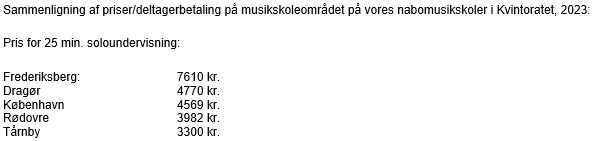 MålgruppeBørn og unge i Tårnby Kommune/forældrene.Økonomisk effektDen foreslåede takststigning på 15 % vil give en indtægt på ca. 0,163 mio. kr. F.eks. vil de 10 rater årligt for 25 min. soloundervisning på et instrument i 2024 stige fra 340 kr. til 374 kr., og undervisning for hold på musikværkestedet – også 10 rater – vil i 2024 stige fra 235 kr. til 258 kr. KonsekvenserEn takststigning på 15 % er en forholdsvis stor stigning for musikskolen, da musikskolen i forvejen er et relativt dyrt fritidstilbud for kommunens børn og unge. Man må forvente, at nogle elever vil falde fra.  Tårnby Musikskole vurderer, at den reelle stigning i indtægten vil ligge under de 15 %, og at musikskolen kan komme til at stå med tomme pladser. Afledte konsekvenserIngen.Forslagets samlede økonomiske konsekvenser:Indhold og baggrundKulturzonen, Tårnby Kommunes kulturhus på Vestamager, er et kulturelt samlingspunkt. Kulturhuset samarbejder med borgere, skoler, daginstitutioner, foreninger og kulturinstitutioner om at tilbyde og skabe aktiviteter, kulturtilbud og oplevelser for borgere i alle aldre. Kulturzonen har desuden lokaler, mødelokaler og sal som foreninger og institutioner kan booke samt udendørsfaciliteter, som frit kan benyttes af alle. Tårnby Musikskole har endvidere base på Kulturzonen. Antal besøgende på Kulturzonen var i 2022 ca. 69.000.MålgruppeAt omlægge kulturhuset til et delvist eller helt brugerdrevet kulturhus vil betyde, at borgerne skal være mere selvhjulpne. Opretholdelsen af aktivitetsniveauet vil afhænge af brugernes engagement og initiativ.Mindre og mellemstore arrangementer initieret, drevet og gennemført udelukkende af frivillige samt udlån af lokaler til lokale foreninger og borgere samt kommunale samarbejdspartnere kan fortsat foregå.
I hverdagen vil det fortsat være musikskolens elever og familier, der benytter stedet i eftermiddags- og aftentimerne.Økonomisk effektDen foreslåede besparelse vil reducere kulturhusets personaleressourcer med ca. 0,5 mio. kr., svarende til 1 stilling. KonsekvenserStedets bemandede åbningstid vil blive indskrænket, og der vil komme et generelt fald i aktiviteter og arrangementer. Særligt de større arrangementer som Sankt Hans, halloween, fastelavn og Jul på Kulturzonen vil ikke kunne afholdes i samme skala. Afledte konsekvenserIngen.Forslagets samlede økonomiske konsekvenser:Indhold og baggrundDer bevilges hvert år et tilskud til voksenundervisning i Tårnby Kommune. Det samlede beløb er i 2023 på 4,796 mio. kr. Tårnby Kommune ligger i toppen med hensyn til tilskud pr. indbygger til voksenundervisning.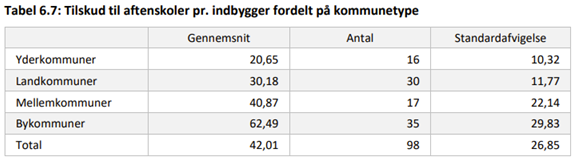 MålgruppeAftenskolerne og de borgere fra Tårnby og andre kommuner, der benytter aftenskolerne i Tårnby Kommune.Økonomisk effektEn besparelse på 0,25 mio. kr. pr. år.KonsekvenserEt evt. begrænset aftenskoletilbud, evt. med højere priser. Det vil være op til aftenskolerne at håndtere og administrere et mindre tilskud.Afledte konsekvenserIngen.5. Beskrivelse af prioriteringsforslag Sundheds- og OmsorgsudvalgetForslagets samlede økonomiske konsekvenser:Indhold og baggrundEn overgangskoordinator skal skabe bedre kvalitet i overgangen fra børne- til voksenområdet. Forslaget vil resultere i en bedre overgang fra børneområdet til voksenområdet, hvor vi kan konstatere, at unge bliver i deres tilbud fra børneområdet i længere tid end nødvendigt. Det sker, fordi der kan være ventetid på et bosted på voksenområdet, eller fordi den unges sag er overleveret sent. Det betyder i nogle tilfælde, at de unge må blive på et dyrere ungetilbud, selvom den unge er klar til at komme videre, og ungetilbuddet ikke længere arbejder udviklende med den unge. I stedet for midlertidigt at ”overtage” foranstaltningen fra børneområdet foreslår SIU, at overgangskoordinatoren skal inddrage den unge tidligt i forløbet og sikre et godt skift til rette tilbud på voksenområdet, så snart den unge bliver 18 år. MålgruppeUnge borgere i botilbud.Økonomisk effektVi forventer, at tre unge hurtigere kan komme i rette tilbud på voksenområdet, svarende til en besparelse på 1,3 mio. kr. Der ansættes en overgangskoordinator. Det giver en nettobesparelse på 0,8 mio. kr. årligt. KonsekvenserDe unge inddrages tidligt i overgangen og får hurtigere det tilbud, som de har behov for på voksenområdet. Afledte konsekvenserBedre borgerinddragelse og styring i overgangen fra børneområdet. Forslagets samlede økonomiske konsekvenser:Indhold og baggrundCenter for Social Indsats og Udvikling (SIU) fremsætter forslag til rammenedsættelse på socialområdet. Forslaget skal ses i sammenhæng med et mindre fald i aktivitetsniveauet på særligt dyre enkeltsager, som betyder, at der skønnes et rum for en politisk rammenedsættelse på det specialiserede socialområde for voksne på 2,2 mio. kr. I forlængelse af faldet i aktivitetsniveauet forudsættes en yderligere reduktion i udgifterne som følge af omlægning af indsatser svarende til 0,8 mio. kr. Prioriteringsforslaget medfører en rammenedsættelse af § 85-området. MålgruppeRammen på socialområdet nedsættes grundet aktivitetsfald i særligt dyre enkeltsager. Økonomisk effektRammen nedsættes med 3,0 mio. kr. på funktion 05.38.39.KonsekvenserDer skønnes ingen direkte konsekvenser af rammenedsættelsen. De konkrete medarbejdere er tilbudt ansættelse i andre funktioner, og budgetreduktionen kan derfor sidestilles med en reduktion af driftsbudgettet.Afledte konsekvenserIngen.Forslagets samlede økonomiske konsekvenser:Indhold og baggrundVi oplever, at tæt opfølgning på midlertidige botilbud kan understøtte borgere, der føler sig klar til at komme videre i egen bolig. Det kræver, at vi har mulighed for at følge borgerens udvikling tæt og har månedlig dialog med botilbuddet om en målrettet udslusning. Center for Social Indsats og Udvikling (SIU) ønsker at sikre flere borgere den nødvendige socialrådgivning og tæt opfølgning, så de kan nå deres mål og drømme om øget selvstændighed i egen bolig. Det foreslås, at der oprettes en socialrådgiverstilling, der udelukkende arbejder med opfølgning af sager på midlertidige botilbud. Den styrkede socialrådgivning og opfølgning kan understøtte borgerne i overgangen til egen bolig. Derudover foreslås, at der opskaleres med socialpædagogisk bistand, så borgerne efterfølgende kan modtage den nødvendige støtte i egen bolig. MålgruppeBorgere i midlertidigt botilbud.Økonomisk effektTre borgere understøttes i udslusning fra midlertidigt botilbud, hvilket sikrer en samlet besparelse på 2,1 mio. kr. En sagsbehandler ansættes til opfølgning, hvilket er en øget udgift på 0,5 mio. kr. Opnormering af socialpædagogisk støtte udgør en øget udgift på 0,5 mio. kr.Samlet giver dette en nettobesparelse på 1,1 mio. kr.KonsekvenserBorgere i midlertidige botilbud modtager i højere grad støtte efter behov. Med den rette socialpædagogiske støtte får de mulighed for at bo i egen lejlighed og opnår herved højere selvstændighed.Afledte konsekvenserIngen.Forslagets samlede økonomiske konsekvenser:Indhold og baggrundCenter for Social Indsats og Udvikling (SIU) foreslår at udvikle bostøtteområdet, så det bliver muligt at skabe et reelt alternativ til borgere, som ønsker at bo i egen bolig. På nuværende tidspunkt er det ikke muligt at levere fleksibel og døgndækket bostøtte til borgere, der ikke ønsker at bo på et bosted. Flere borgere i botilbud giver udtryk for, at de gerne vil blive i deres bolig, hvis de kunne modtage socialpædagogisk bistand flere gange i døgnet, herunder også i aften- og nattetimerne. Serviceniveauet på bostøtteområdet tillader ikke fleksibel døgndækket støtte i eget hjem på nuværende tidspunkt. SIU foreslår at etablere et tilbud om en mere fleksibel og døgndækket bostøtte, der i højere grad kan imødekomme borgere i egen bolig. Det er tale om en målgruppe, som på nuværende tidspunkt tilbydes botilbud, fordi de ikke kan modtage støtte på planlagte tidspunkter, ikke kan handle hensigtsmæssigt i uforudsete situationer og har brug for socialpædagogisk støtte i nattetimerne. Forslaget giver de borgere, som ønsker et reelt alternativ til botilbud, mulighed for at blive boende og få den nødvendige støtte i hjemmet. Flere kommuner har gode erfaringer med udvikling af mere intensive og fleksible bostøttetilbud, som et supplement på indsatstrappen før og efter ophold på et bosted. MålgruppeBorgere, som tidligere blev visiteret til midlertidige botilbud, får mulighed for at få den fornødne støtte i egen bolig. Økonomisk effektEn borger i midlertidigt botilbud koster gennemsnitligt 0,78 mio. kr.Ved ansættelse af en hjælper til at yde støtte i egen bolig, er udgiften ca. 0,55 mio. kr.Besparelsen pr. borger, der overgår til egen bolig, vil dermed være 0,23 mio. kr.SIU skønner, at fire borgere vil vælge fleksibel og døgndækket støtte fremfor botilbud, hvilket vil give en besparelse på 0,92 mio. kr.KonsekvenserStørre mulighed for at borgere kan blive boende i egen bolig med støtte fremfor botilbud. Afledte konsekvenserFlere tilbud på indsatstrappen og et styrket udbud af tilbud i kommunen. Flere valgmuligheder for udsatte borgere.Forslagets samlede økonomiske konsekvenser:Indhold og baggrundPå misbrugsområdet er det afgørende, at borgerne tilbydes den rigtige indsats fra start. De seneste år er der udviklet en række nye behandlingsindsatser, og alene i Region Hovedstaden er der på nuværende tidspunkt 55 godkendte behandlingstilbud, jf. Tilbudsportalen. For at sikre et bedre match mellem behov og behandlingsindsats foreslår Center for Social Indsats og Udvikling (SIU), at der ansættes en misbrugskonsulent, som kan sikre en styrket udrednings- og rådgivningsindsats på området. Indsatsen vil fokusere på længerevarende og udkørende behandlingsforløb for afklaring af behandlingsbehov og tæt opfølgning. Derudover vil indsatsen understøtte, at borgere i døgnbehandling undgår tilbagefald efter endt behandling ved at sikre en mere motiverende og afklarende samtale med borgeren.MålgruppeBorgere med problemskabende afhængighed af stoffer og alkohol.Økonomisk effektEn borger i udvidet takst koster 0,2 mio. kr. årligt. Udgiften til basistakst er 0,1 mio. kr. årligt. Hver borger, der overgår fra udvidet til basis-takst, svarer til en besparelse på 77.745 kr. SIU har ambition om at overføre fem borgere fra udvidet takst til basis-takst, svarende til en besparelse på 0,4 mio. kr.I 2022 oplevede Tårnby Kommune en udgift alene til udredninger på stofmisbrugsbehandling på ca. 0,7 mio. kr. Ved ansættelse af en misbrugskonsulent kan dele af udredningsopgaven hjemtages, hvilket forventes at medføre en besparelse på ca. 0,1 mio. kr. årligt. På resten af området forventer vi en yderligere besparelse på 0,25 mio. kr., dette i takt med at borgerne i højere grad modtager den rette behandling og opnår stoffrihed. KonsekvenserStyrket udredning- og rådgivningsindsats for borgere ved ansættelse af en misbrugsvejleder i myndigheden. Motiverende og afklarende samtaler med borgere i misbrugsbehandling.Forslagets samlede økonomiske konsekvenser:Indhold og baggrundHensigten med forslaget er, at der reduceres på Center for Rehabilitering, Omsorg og Sundheds (ROS) konti for løbende vedligehold, køb af inventar, køb af loftslifte på plejehjem og diverse konti for indkøb mv. Reduktionen vil blive fordelt på plejehjemmene efter en vurdering af, hvor behovene er størst. Der er tale om en engangsbesparelse, da det ikke skønnes ansvarligt at reducere vedligeholdelsesstanden for lokaler og materiel permanent. MålgruppeBorgere på plejehjem.Økonomisk effektUdgifterne reduceres i 2024 med 1 mio. kr.KonsekvenserBesparelsen vil medføre, at borgerne og medarbejderne oplever, at slid på lokaler og inventar ikke udbedres.  Angående reduktionen af midler til loftslifte, forventes det ikke at få arbejdsmiljømæssige konsekvenser, da disse udgifter vil blive prioriteret.Afledte konsekvenserEventuelt arbejdsmiljømæssige konsekvenser og borgerklager. Muligt øget udgiftspres i 2025 på grund af indhentning af manglende udbedringer i 2024.Forslagets samlede økonomiske konsekvenser:Indhold og baggrundKommunen leverer forebyggende træning i form af nærgymnastik, som er et vedligeholdende holdtræningstilbud, der foregår i borgerens lokalmiljø. Der er afsat 0,5 terapeut stilling til dette. Ordningen har ikke været i brug siden før COVID-19 epidemien, og borgerne vil derfor ikke opleve nogen serviceforringelse i forhold eksisterende tilbud. Ordningen foreslås nedlagt, da den kan erstattes af de allerede igangværende tilbud i pensionisthuset Solgården og andre foreningstilbud i kommunen.MålgruppeÆldre borgere i målgruppen for nærgymnastik.Økonomisk effektReduktion af lønudgifter.KonsekvenserBorgerne vil skulle finde tilbud i kommunens foreninger eller pensionisthuse.Afledte konsekvenserIngen.Forslagets samlede økonomiske konsekvenser:Indhold og baggrundFunktionen er finansieret af ældremilliarden i 2014. Funktionens formål er at forebygge ensomhed blandt ældre. Igennem de sidste år har frivillighedskonsulenten dog arbejdet mere bredt med frivillighed i kommunen. I dag er der aktivitetsmedarbejdere på plejehjem og tilbud i pensionisthuse, og der foretages forebyggende hjemmebesøg, hvorfor behovet for funktionen er reduceret. Derfor nedlægges stillingen som frivillighedskonsulent, mens der tilføres pensionisthuset Solgården 0,5 stilling som aktivitets- og frivillighedskonsulent til at dække formålet. Ved at forankre funktionen i pensionisthuset vil konsulenten være tættere på brugerne og skal igangsætte aktiviteter og initiativer målrettet ældre borgere. Det kan være faste tilbud eller f.eks. busture, musik og kulturoplevelser mv.MålgruppeÆldre borgere. Økonomisk effektReduktion af lønudgifter med 1 medarbejder, men forøgelse med 0,5 stilling til Solgården (nettoreduktion: 0,5 medarbejder).KonsekvenserIngen, da de oprindelige formål udføres af andre funktioner.Afledte konsekvenserIngen.Forslagets samlede økonomiske konsekvenser:Indhold og baggrundBorgerne kan afhente hjælpemidler til udlån i Sundhedscentret:RollatorGangstativAlbuestokToiletforhøjerBadebænk.Til dato har det ikke været praksis at få hjælpemidlerne retur. Fra april 2023 kan borgere, der ønsker at aflevere hjælpemidler, returnere det udlånte på depotet på materialegården. I 2023 har Sundhedscentret et budget på 0,5 mio. kr.Center for Rehabilitering, Omsorg og Sundhed (ROS) anbefalerat budgettet sløjfes og indkøb af ovennævnte hjælpemidler håndteres indenfor det nuværende budget til hjælpemidlerat borgerne ansøger om og får bevilget ovennævnte hjælpemidler i en kommende kvikskranke, så hjælpemidlet registreres og returneres, rengøres og er klar til genbrug. Sagsbehandlingen skal fortsat foregå på enkel vis.Centeret gør opmærksom på, at der i nuværende praksis kan være forløb, hvor vi har afholdt udgiften til produkter, som hospitalet/regionen burde have udlåntMålgruppeBorgere der ansøger om ovennævnte hjælpemidler efter SEL § 112 eller §113b.Økonomisk effektVed en konsekvent og effektiv håndtering – herunder genbrug af hjælpemidler – er det forventningen, at det afsatte budget på 0,5 mio. kr. kan spares.Konsekvenser
Ændret praksis for borgere og sagsbehandlere. Mere bæredygtig løsning. Tendensen i tiden er at genbruge jf. FN’s verdensmål. I SKI udbud ser vi også ændret praksis om mere kvalitet snarere end lav pris på produkterneAfledte konsekvenserIngen.Forslagets samlede økonomiske konsekvenser:Indhold og baggrundHjælpemidler indkøbes hovedsageligt på indkøbsaftaler i SKI eller i VIF. Flere produkter er udenfor aftalerne, og derfor indkøbes produkterne til listepris eller på en samhandelsaftale med en sparsom rabat.BDO har gennemgået hjælpemiddelområdets indkøb og finder et potentiale i at iværksætte prisindhentning hos de leverandører, hvor vi køber mest udenfor ovennævnte aftaler. MålgruppePersonale med ansvar for indkøb.Økonomisk effektBaseret på områdets størrelse og feedback fra andre kommuner forventes en besparelse på omkring 0,5 mio. kr.KonsekvenserHjælpemiddelteamet skal anvende ½ stilling i 4 uger på at få udarbejdet kravspecifikationer i light model.Afledte konsekvenserIngen.Forslagets samlede økonomiske konsekvenser:Indhold og baggrundTårnby Kommune har i dag 32 døgnpladser og 10 dagpladser på Tårnby Rehabiliteringscenter. De 32 døgnpladser kaldes i daglig tale i sundhedsvæsenet MTO (midlertidigt ophold).Det er Center for Rehabilitering, Omsorg og Sundheds (ROS) vurdering, at 32 pladser er for mange pladser til en kommune af Tårnbys størrelse, hvilket også understøttes af, at der i de seneste år, hvor opdelingen mellem plejehjem, MTO-pladser og øvrige pladser er gjort mere tydelig, ikke har været behov for mere end 20 pladser.Det er vurderingen, at det i de kommende år, og med den nuværende opgave i Det Nære Sundhedsvæsen, er tilstrækkeligt med 20 MTO-pladser.Der er sket en stor ændring i de borgere, som hospitalerne udskriver til MTO. Det er alvorligt syge og komplekse borgere, som kræver særlige kompetencer og større bemanding end tidligere. Vurderingen af behovet for ressourcer på de resterende 20 pladser er baseret på de seneste tilsyn fra Styrelsen for Patientsikkerhed, erfaringen med kompleksiteten af borgere, der er blevet udskrevet i de seneste 2-3 år, samt nye opgaver til kommunen f.eks. IV-behandling. Det betyder blandt andet, at centeret generelt er styrket med kompetencer ift. ergoterapi, farmakonom, aktiviteter, vagtplanlægning, ernæring mv.Gangen med 12 stuer, som foreslås permanent lukket, kan ved ændret behov åbnes igen, ændres til plejeboliger eller et antal MTO-pladser kan sælges til f.eks. Dragør Kommune. Dette kræver dog, at rehabiliteringscentret har opnået et tilfredsstillende fagligt niveau og kan rekruttere personale. Besparelsen vedrører fire vakante stillinger og dermed ingen afskedigelser.MålgruppeBorgere, der udskrives fra hospitalerne.Økonomisk effekt
Reduktion af lønbudgettet med 2,2 mio.kr. KonsekvenserUdover den økonomiske reduktion ingen umiddelbare, da det nævnte antal pladser, ikke anvendes.Afledte konsekvenserDer vil være et antal tomme stuer/pladser, der vil kunne anvendes til andre formål eller eventuelt tænkes ind i plejehjemskapaciteten. Forslagets samlede økonomiske konsekvenser:Indhold og baggrundPensionisthusene er oprettet som tilbud under servicelovens §79. Det er muligt for kommunen at opkræve egenbetaling for §79-tilbud. Kommunalbestyrelsen kan vælge at have et underskud på de forskellige tilbud efter servicelovens §79, 83 og 84 , men må ikke have et overskud. Kommunalbestyrelsen kan dermed træffe beslutning om at fastsætte betalingen til et lavere beløb end de gennemsnitlige langsigtede omkostninger og dermed give de borgere, der modtager tilbuddet, et tilskud. En sådan beslutning skal i givet fald omfatte alle borgere, der modtager det pågældende tilbud. Solgården og Pilehavens bestyrelse har selv foreslået dette.Idet det vurderes, at ca. 550 borgere benytter sig af tilbuddet, vil en brugerbetaling på 300 kr. pr. år give en indtægt på ca. 0,2 mio. kr. MålgruppeÆldre borgere, der benytter sig af pensionisthusene.Økonomisk effektIndtægtsforøgelse med fuld effekt i 2024.KonsekvenserIngen. Afledte konsekvenserEventuelt vil færre borgere benytte sig af tilbuddet, idet der dog også findes alternative tilbud til kommunens borgere på Kultur- og Fritidsområdet. Forslagets samlede økonomiske konsekvenser:Indhold og baggrundKommunen er ifølge Servicelovens §18 forpligtet til årligt at afsætte et beløb til støtte af frivilligt socialt arbejde. Derimod specificeres det ikke, hvor stort et beløb, kommunen er forpligtet til at afsætte. I budget 2024 er der afsat ca. 1 mio. kr. til formålet. Det foreslås, at beløbet reduceres med 25 %.MålgruppeForeninger, der modtager tilskuddet. Økonomisk effektReduktion af driftsbudgettet med 0,25 mio.kr.KonsekvenserForringede vilkår for foreninger og frivilligt socialt arbejde.Afledte konsekvenserIngen.Forslagets samlede økonomiske konsekvenser:Indhold og baggrundMed forslaget vil kommunens sundhedsindsats blive justeret, så fokus lægges på de vigtigste indsatser. Derimod vil der blive lagt mindre vægt på f.eks. nationale kampagner (rygestop, mænds sundhedsuge mv.).MålgruppeBredt blandt kommunens borgere, der har eller kan have nytte af forebyggende sundhedsmæssige tiltag. Økonomisk effektReduktion i lønudgifter svarende til 1 normering/stilling.KonsekvenserNedjustering af indsatsen på en række aktiviteter, f.eks. nationale kampagner, sundhedssamtaler, livsstilsinterventioner mv.Afledte konsekvenserIngen.Forslagets samlede økonomiske konsekvenser:Indhold og baggrundDer stilles forslag om en besparelse på tandplejens budget ved ansættelse af en fuldtidsansat tandplejer i stedet for en fuldtidsansat tandlæge.Forslaget skal medvirke til at skabe balance i det kommunale budget fra 2024.MålgruppeMålgruppen er borgere, der benytter børne- og ungetandpleje, omsorgstandpleje og socialtandpleje.Økonomisk effektSet i forhold til gennemsnitslønnen er udgiften ved at ansætte en tandplejer ca. 65 % af udgiften for en tandlæge på et tilsvarende timeantal.
KonsekvenserEn tandplejer kan varetage de årlige faste undersøgelser, der i dag varetages af en tandlæge. Forslaget kan bidrage til at benytte de faglige ressourcer mere effektivt og målrettet, men det vil kræve, at tandplejeren har en indgående viden om, hvornår en patient skal henvises videre til en tandlæge. I henhold til Bekendtgørelse af lov om autorisation af sundhedspersoner og om sundhedsfaglig virksomhed, LBK nr. 122 af 24/01/2023 kapitel 11, omfatter tandlægevirksomhed forebyggelse af instrumentel og medikamentel art, diagnostik og behandling af anomalier, læsioner og sygdomme i tænder, mund og kæber. Ansættelse af en tandplejer i stedet for en tandlæge medfører visse begrænsninger i patientbehandlingen, (der henvises til Bekendtgørelse af lov om autorisation af sundhedspersoner og om sundhedsfaglig virksomhed LBK nr. 122 af 24/01/2023 kapitel 22). Afledte konsekvenserEn afledt konsekvens vil være, at tandlægerne skal arbejde med ”dobbeltpatienter”, hvis der ansættes en tandplejer. Tandlægerne vil f.eks. være nødt til at afbryde deres igangværende forløb, hvis tandplejeren er i tvivl, om der skal henvises videre. Hvis tandlægen ikke er tilgængelig, vil det kræve et ekstrabesøg hos tandlægen for vurdering af patienten.Andre afledte konsekvenser kan være, at der skal bruges flere tandlægeressourcer. Det vil sige mere tandlægetid på opgaver, som tandplejere ikke må udføre. Sundhedsstyrelsen anbefaler maksimalt 24 måneder mellem de regelmæssige undersøgelser. På nuværende tidspunkt er intervallerne i Tårnby Kommune 22-24 måneder.  Tandplejen har med de nuværende ressourcer ventetid for borgerne på ledige tider til tandplejebesøg. Denne ventetid kan blive øget til det maximale. Forslagets samlede økonomiske konsekvenser:Indhold og baggrundUdskyde leasing af units (tandlægestole). MålgruppeBørne- og ungetandpleje, omsorgstandpleje, specialtandpleje, socialtandpleje.Økonomisk effektEn årlig besparelse på 0,168 mio. kr.
KonsekvenserVi venter med den planlagte udskiftning af tandlægestolene. Man regner med en levetid på 10-15 år på tandlægestole. Samtlige stole er fra 2014. I dag koster en ny stol mellem 0,2-0,25 mio. kr., og leasing af en stol koster ca. 4.000 kr. pr. mdr.Afledte konsekvenserDer kan opstå akut behov for udskiftning af en tandlægestol. Forslagets samlede økonomiske konsekvenser:Indhold og baggrundTårnby Kommune indgår i et samarbejde med seks andre kommuner om tandregulering, som foretages centralt i enten Albertslund eller Hvidovre. Imidlertid er der opstået en uacceptabel lang venteliste til at komme i behandling, hvorfor de seks kommuner er blevet enige om at tilføre de nødvendige midler til at få afviklet ventelisten. Derfor tilføres Tandreguleringen I/S 4 mio. kr. i perioden 2024-27.NotatDATO:12.09.2023SAGSNR.:00.30.10-Ø00-23-547321DOK NR.:SAGSBEH:2024202520262027Økonomiudvalget-14.885-13.150-20.150-20.150Teknik- og Miljøudvalget-1.610-1.610-1.610-1.610Børne- og Skoleudvalget7.970-2.940-7.940-7.940Kultur- og Fritidsudvalget-3.777-3.777-3.777-3.777Sundheds- og Omsorgsudvalget-10.862-10.112-10.112-10.412I alt-23.164-31.589-43.589-43.889Nr.Forslag20242025202620271.1Besparelseskrav på administrationen-5.100-5.100-5.100-5.1001.2Reduktion i antallet af ledere-2.800-2.800-2.800-2.8001.3Omlægning af Microsoft 365 - licenser-250-250-250-2501.4Effektivisering af rengøringsområdet-1.000-10.000-17.000-17.0001.5Justering af innovationspulje -2.7350001.6Justering af bevillingsreservepulje -10.0000001.7Udgifts- og effektivitetsanalyser2.0000001.8Pulje til lønløft5.0005.0005.0005.000ØKI alt-14.885-13.150-20.150-20.150Nr.Forslag20242025202620272.1Besparelse af vedligeholdelse af vejbelysning.-300-300-300-3002.2Besparelse på mandskab i forlængelse af øvrige besparelser på materialer mm.-450-450-450-4502.3Reducering af vejafvandingsbidrag-360-360-360-3602.4Reducering af vintertjeneste-500-500-500-500TMI alt-1.610-1.610-1.610-1.610Nr.Forslag20242025202620273.1SFO – takst hæves med 100 kr. pr. barn-1.575-1.575-1.575-1.5753.2Klub takst hæves med 50 kr. pr. barn-700-700-700-7003.3Solkolonierne – forhøjet brugerbetaling-1.300-1.300-1.300-1.3003.4Begrænse SFO åbningstid på fredage til kl. 16.00 (pt. kl. 17.00)-1.000-1.000-1.000-1.0003.5Modtagelsesklasser, flyver-229-550-550-5503.6Legepladspulje for skole, SFO og klub-250-250-250-2503.7Fællessamlingen-200-200-200-2003.8Chromebooks, begrænser økonomi med 10% (anlæg)-250-250-250-2503.9Lukning af institution mhp. stordriftsfordele -1.024-3.024-3.024-3.0243.10Etablering af dagbehandlingspladser-645-1.548-1.548-1.5483.11Etablering af opholdssted (1 akutplads samt 4 pladser)-3.641-3.601-3.601-3.6013.12Flytning af støttekontaktopgaver-763-1.832-1.832-1.8323.13Flytning af familiebehandleropgaver-469-1.126-1.126-1.1263.14Tilpasning af FGU-budgettet, så det modsvarer det reelle behov. Pr. 1. januar 2024.-1.000-1.000-1.000-1.0003.15Udfordring statslige bidrag til privatskoler mv.6.0006.0006.0006.0003.16Løft af specialområdet17.00011.0006.0006.0003.17Ferielukket/Fællespasning på SFO i sommerperioden-1.000-1.000-1.000-1.0003.18Ændring af klublukning om fredagen til kl. 16.00-738-738-738-7383.19Tilflyttere beholder anciennitet fra fraflytningskommunen-900-900-900-9003.20Genindførelse af servicepersonale på skoler654654654654BSI alt7.970-2.940-7.940-7.940Nr.Forslag20242025202620274.1Besparelse af medarbejder på rekreative områder (tekniske hold)-460-460-460-4604.2Nedjustering af bemanding på idrætsanlæggene (1 områdeleder og 1 medarbejder)-1.100-1.100-1.100-1.1004.3Reducering af åbningstid i hverdage-136-136-136-1364.4Tårnby Kommune biblioteker, besparelse på 2 stillinger inkl. Fællessamlingen-1.010-1.010-1.010-1.0104.5Tårnby Hovedbibliotek åbner kl. 9 i stedet for kl. 8 på hverdage-136-136-136-1364.6Musikskolen – takststigning 15%-163-163-163-1634.7Kulturzonen – brugerdrevet kulturhus (besparelse 1 stilling)-522-522-522-5224.8Nedjustering af tilskudsrammen til voksenundervisning-250-250-250-250KFI alt-3.777-3.777-3.777-3.777Nr.Forslag20242025202620275.1 Bedre overgange fra børneområdet til voksenområdet-770-770-770-7705.2Rammenedsættelse på det specialiserede socialområde-3.000-3.000-3.000-3.0005.3Styrket opfølgning på midlertidige botilbud og hurtigere udslusning til egen bolig med støtte-1.100-1.100-1.100-1.1005.4 Fleksibel og døgndækket bostøtte-909-909-909-9095.5 Øget opfølgning på misbrugsbehandling-250-250-250-2505.6Reduktion i diverse driftskonti (vedligehold, inventar, loftslifte, og diverse) – engangstiltag -1.0000005.7Nedlæggelse af nærgymnastik-250-250-250-2505.8 Aktivitets- og Frivillighedskonsulent – funktion overføres til pensionisthus-300-300-300-3005.9 Genbrugseffekt i hjælpemidler-500-500-500-5005.10 Mere effektivt indkøb af hjælpemidler-500-500-500-5005.11 Reduktion i antallet af døgnpladser på Rehabiliteringscenter Tårnby-2.200-2.200-2.200-2.2005.12Brugerbetaling pensionisthuse, ca. 550 brugere. 300 kr. pr. borger pr. år.-200-200-200-2005.13 Reduktion af §18 midler (25 %)-250-250-250-2505.14Justering af sundhedsindsatser svarende til en sundhedskonsulent-500-500-500-5005.15Ansættelse af tandplejer i stedet for tandlæge-215-215-215-2155.16 Besparelse på driftsbudget ved at afvente leasing af units-168-168-168-1685.17Tandregulering1.2501.0001.000700SO I alt-10.862-10.112-10.112-10.412Forslag1.1 Besparelseskrav på administrationenForslag nr.1.1UdvalgØkonomiudvalgetForslagstype (B/I/O/U)BServiceområdeAdministrativ organisationServiceramme (J/N)JDriftsøkonomi2024202520262027Lønudgifter-5.100-5.100-5.100-5.100Øvr. driftsudgifter0000Indtægter0000I alt (1.000 kr.)-5.100-5.100-5.100-5.100Servicedriftsramme (1.000 kr.)-5.100-5.100-5.100-5.100Normering-9,0-9,0-9,0-9,0Anlægsøkonomi2024202520262027Udgifter0000Indtægter0000I alt (1.000 kr.)0000Forslag1.2 Reduktion i antallet af ledereForslag nr.1.2UdvalgØkonomiudvalgetForslagstype (B/I/O/U)BServiceområdeAdministrativ organisationServiceramme (J/N)JDriftsøkonomi2024202520262027Lønudgifter-2.800-2.800-2.800-2.800Øvr. driftsudgifter0000Indtægter0000I alt (1.000 kr.)-2.800-2.800-2.800-2.800Servicedriftsramme (1.000 kr.)-2.800-2.800-2.800-2.800Normering-3,0-3,0-3,0-3,0Anlægsøkonomi2024202520262027Udgifter0000Indtægter0000I alt (1.000 kr.)0000Forslag1.3 Omlægning af Microsoft 365-licenserForslag nr.1.3UdvalgØkonomiudvalgetForslagstype (B/I/O/U)BServiceområdeAdministration organisationServiceramme (J/N)JDriftsøkonomi2024202520262027Lønudgifter0000Øvr. driftsudgifter-250-250-250-250Indtægter0000I alt (1.000 kr.)-250-250-250-250Servicedriftsramme (1.000 kr.)-250-250-250-250NormeringAnlægsøkonomi2024202520262027Udgifter0000Indtægter0000I alt (1.000 kr.)0000Forslag1.4 Effektivisering af rengøringsområdetForslag nr.1.4UdvalgØkonomiudvalgetForslagstype (B/I/O/U)BServiceområdeFlereServiceramme (J/N)JDriftsøkonomi2024202520262027Lønudgifter-2.000-10.000-17.000-17.000Øvr. driftsudgifter0000Indtægter0000I alt (1.000 kr.)-2.000 -10.000-17.000-17.000Servicedriftsramme (1.000 kr.)-2.000-10.000-17.000-17.000NormeringAnlægsøkonomi2024202520262027Udgifter1.000000Indtægter0000I alt (1.000 kr.)1.000000Forslag1.5 Justering af InnovationspuljeForslag nr.1.5UdvalgØkonomiudvalgetForslagstype (B/I/O/U)BServiceområdeAdministrativ organisationServiceramme (J/N)JDriftsøkonomi2024202520262027Lønudgifter0000Øvr. driftsudgifter-2.735000Indtægter0000I alt (1.000 kr.)-2.735000Servicedriftsramme (1.000 kr.)-2.735000Normering0000Anlægsøkonomi2024202520262027Udgifter0000Indtægter0000I alt (1.000 kr.)0000Forslag1.6 Justering af BevillingsreservepuljeForslag nr.1.6UdvalgØkonomiudvalgetForslagstype (B/I/O/U)BServiceområdeAdministrativ organisationServiceramme (J/N)JDriftsøkonomi2024202520262027Lønudgifter0000Øvr. driftsudgifter-10.000000Indtægter0000I alt (1.000 kr.)-10.000000Servicedriftsramme (1.000 kr.)-10.000000Normering0000Anlægsøkonomi2024202520262027Udgifter0000Indtægter0000I alt (1.000 kr.)0000Forslag1.7 Udgifts- og effektivitetsanalyserForslag nr.1.7UdvalgØkonomiudvalgetForslagstype (B/I/O/U)UServiceområdeAdministrativ organisationServiceramme (J/N)JDriftsøkonomi2024202520262027Lønudgifter0000Øvr. driftsudgifter2.000000Indtægter0000I alt (1.000 kr.)2.000000Servicedriftsramme (1.000 kr.)2.000000Normering0000Anlægsøkonomi2024202520262027Udgifter0000Indtægter0000I alt (1.000 kr.)0000Forslag1.8 Pulje til lønløftForslag nr.1.8UdvalgØkonomiudvalgetForslagstype (B/I/O/U)UServiceområdeAdministrativ organisationServiceramme (J/N)JDriftsøkonomi2024202520262027Lønudgifter5.0005.0005.0005.000Øvr. driftsudgifter0000Indtægter0000I alt (1.000 kr.)5.0005.0005.0005.000Servicedriftsramme (1.000 kr.)5.0005.0005.0005.000Normering0000Anlægsøkonomi2024202520262027Udgifter0000Indtægter0000I alt (1.000 kr.)0000Forslag2.1 Besparelse af vedligeholdelse af vejbelysning.Forslag nr.2.1UdvalgsområdeTeknik- og MiljøudvalgetForslagstype (B/I/O/U)BServiceområdeMaterielgården og vejeServiceramme (J/N)JDriftsøkonomi2024202520262027Lønudgifter0000Øvr. driftsudgifter-300-300-300-300Indtægter0000I alt (1.000 kr.)-300-300-300-300Servicedriftsramme (1.000 kr.)-300-300-300-300Normering0000Anlægsøkonomi2024202520262027Udgifter0000Indtægter0000I alt (1.000 kr.)0000Forslag2.2 Besparelse på mandskab i forlængelse af øvrige besparelser på materialer mm.Forslag nr.2.2UdvalgsområdeTeknik- og MiljøudvalgetForslagstype (B/I/O/U)BServiceområdeMaterielgården og vejeServiceramme (J/N)JDriftsøkonomi2024202520262027Lønudgifter-450-450-450-450Øvr. driftsudgifter0000Indtægter0000I alt (1.000 kr.)-450-450-450-450Servicedriftsramme (1.000 kr.)-450-450-450-450Normering-1,0-1,0-1,0-1,0Anlægsøkonomi2024202520262027Udgifter0000Indtægter0000I alt (1.000 kr.)0000Forslag2.3 Reducering af vejafvandingsbidragForslag nr.2.3UdvalgsområdeTeknik- og MiljøudvalgetForslagstype (B/I/O/U)BServiceområdeMaterielgården og vejeServiceramme (J/N)JDriftsøkonomi2024202520262027Lønudgifter0000Øvr. driftsudgifter-360-360-360-360Indtægter0000I alt (1.000 kr.)-360-360-360-360Servicedriftsramme (1.000 kr.)-360-360-360-360Normering0000Anlægsøkonomi2024202520262027Udgifter0000Indtægter0000I alt (1.000 kr.)0000Forslag2.4 Reducering af vintertjenestenForslag nr.2.4UdvalgTeknik- og MiljøudvalgetForslagstype (B/I/O/U)BServiceområdeMaterielgården og vejeServiceramme (J/N)JDriftsøkonomi2024202520262027Lønudgifter0000Øvr. driftsudgifter-500-500-500-500Indtægter0000I alt (1.000 kr.)-500-500-500-500Servicedriftsramme (1.000 kr.)-500-500-500-500Normering0000Anlægsøkonomi2024202520262027Udgifter0000Indtægter0000I alt (1.000 kr.)0000Forslag3.1 SFO-takst hæves med 100 kr. pr. barnForslag nr.3.1UdvalgsområdeBørne- og SkoleudvalgetForslagstype (B/I/O/U)BServiceområdeSFOServiceramme (J/N)JDriftsøkonomi2024202520262027Lønudgifter0000Øvr. driftsudgifter600600600600Indtægter-2.175-2.175-2.175-2.175I alt (1.000 kr.)-1.575-1.575-1.575-1.575Servicedriftsramme (1.000 kr.)-1.575-1.575-1.575-1.575Normering0000Anlægsøkonomi2024202520262027Udgifter0000Indtægter0000I alt (1.000 kr.)0000SFO-forældrebetalingTakst. pr. måned i 2022 Takst. pr. måned i 2023Takst. pr. måned i 2024 (inkl. forslag) Tårnby1.130 1.233          1.397 Hvidovre1.340 1.370  - Ballerup1.438 1.463  - Glostrup1.403 1.473  - Høje-Taastrup1.521 1.569  - Dragør1.557 1.586  - Ishøj1.436 1.602  - Brøndby1.554 1.612  - København1.518 1.650  - Gladsaxe1.701 1.715  - Rødovre1.693 1.739  - Vallensbæk1.715 1.757  - Albertslund1.747 1.794  - Herlev1.790 1.835  - Gentofte1.779 1.843  - Lyngby-Taarbæk1.955 2.024  - Frederiksberg1.903 2.025  - Forslag3.2 Klubtakst hæves med 50 kr. pr. barnForslag nr.3.2UdvalgsområdeBørne- og SkoleudvalgetForslagstype (B/I/O/U)BServiceområdeDaginstitutioner og klubberServiceramme (J/N)JDriftsøkonomi2024202520262027Lønudgifter0000Øvr. driftsudgifter0000Indtægter-700-700-700-700I alt (1.000 kr.)-700-700-700-700Servicedriftsramme (1.000 kr.)-700-700-700-700Normering0000Anlægsøkonomi2024202520262027Udgifter0000Indtægter0000I alt (1.000 kr.)0000Fritidsklub- forældrebetalingTakst. pr. måned i 2022 Takst. pr. måned i 2023Takst. pr. måned i 2024 (inkl. forslagGladsaxe113183- København416371- Hvidovre392405- Ballerup432446- Tårnby421448505Dragør489497- Høje-Taastrup533551- Albertslund550- - Forslag3.3 Solkolonierne – forhøjet brugerbetalingForslag nr.3.3UdvalgBørne- og Skoleudvalget Forslagstype (B/I/O/U)BServiceområdeAlmindelig undervisning Serviceramme (J/N)JDriftsøkonomi2024202520262027LønudgifterØvr. driftsudgifterIndtægter-1.300-1.300-1.300-1.300I alt (1000 kr.)-1.300-1.300-1.300-1.300Servicedriftsramme (1000 kr.)-1.300-1.300-1.300-1.300NormeringAnlægsøkonomi2024202520262027Udgifter0000Indtægter0000I alt (1000 kr.)0000Forslag3.4 Begrænse SFO åbningstid på fredage til kl. 16.00 (pt. kl. 17.00)Forslag nr.3.4UdvalgsområdeBørne- og SkoleudvalgetForslagstype (B/I/O/U)BServiceområdeSFOServiceramme (J/N)JDriftsøkonomi2024202520262027Lønudgifter-1.000-1.000-1.000-1.000Øvr. driftsudgifter0000Indtægter0000I alt (1.000 kr.)-1.000-1.000-1.000-1.000Servicedriftsramme (1.000 kr.)-1.000-1.000-1.000-1.000Normering-2,2-2,2-2,2-2,2Anlægsøkonomi2024202520262027Udgifter0000Indtægter0000I alt (1.000 kr.)0000Forslag3.5 Modtagelsesklasser, flyverForslag nr.3.5UdvalgBørne- og SkoleudvalgetForslagstype (B/I/O/U)BServiceområdeAlmindelig undervisningServiceramme (J/N)JDriftsøkonomi2024202520262027Lønudgifter-229-550-550-550Øvr. driftsudgifter0000Indtægter0000I alt (1.000 kr.)-229-550-550-550Servicedriftsramme (1.000 kr.)-229-550-550-550Normering-0,4-1,0-1,0-1,0Anlægsøkonomi2024202520262027Udgifter0000Indtægter0000I alt (1.000 kr.)0000Forslag3.6 Legepladspulje for skole, SFO og klubForslag nr.3.6UdvalgBørne- og SkoleudvalgetForslagstype (B/I/O/U)BServiceområdeAlmindelig undervisningServiceramme (J/N)JDriftsøkonomi2024202520262027Lønudgifter0000Øvr. driftsudgifter-250-250-250-250Indtægter0000I alt (1.000 kr.)-250-250-250-250Servicedriftsramme (1.000 kr.)-250-250-250-250Normering0000Anlægsøkonomi2024202520262027Udgifter0000Indtægter0000I alt (1.000 kr.)0000Forslag3.7 FællessamlingenForslag nr.3.7UdvalgBørne- og SkoleudvalgetForslagstype (B/I/O/U)BServiceområdeAlmindelig undervisningServiceramme (J/N)JDriftsøkonomi2024202520262027Lønudgifter0000Øvr. driftsudgifter-200-200-200-200Indtægter0000I alt (1.000 kr.)-200-200-200-200Servicedriftsramme (1.000 kr.)-200-200-200-200Normering0000Anlægsøkonomi2024202520262027Udgifter0000Indtægter0000I alt (1.000 kr.)0000Forslag3.8 Chromebooks, begrænser økonomi med 10% anlægForslag nr.3.8UdvalgsområdeBørne- og SkoleudvalgetForslagstype (B/I/O/U)BServiceområdeAlmindelig undervisningServiceramme (J/N)JDriftsøkonomi2024202520262027Lønudgifter0000Øvr. driftsudgifter0000Indtægter0000I alt (1.000 kr.)0000Servicedriftsramme (1.000 kr.)0000Normering0000Anlægsøkonomi2024202520262027Udgifter-250-250-250-250Indtægter0000I alt (1.000 kr.)-250-250-250-250Forslag3.9 Lukning af institution mhp. stordriftsfordeleForslag nr.3.9UdvalgsområdeBørne- og SkoleudvalgetForslagstype (B/I/O/U)BServiceområdeDaginstitution og klubberServiceramme (J/N)JDriftsøkonomi2024202520262027Lønudgifter-1.143-1.143-1.143-1.143Øvr. driftsudgifter-382-2.382-2.382-2.382Indtægter501501501501I alt (1.000 kr.)-1.024-3.024-3.024-3.024Servicedriftsramme (1.000 kr.)-1.024-3.024-3.024-3.024Normering-2,0-2,0-2,0-2,0Anlægsøkonomi2024202520262027Udgifter0000Indtægter0000I alt (1.000 kr.)0000Lukning af Nordmarksvej 22-24Lukning af Nordmarksvej 22-24Lukning af Nordmarksvej 22-24Lukning af Nordmarksvej 22-24Lukning af Nordmarksvej 22-24TypeBørnehus à 3 vuggestuegrupper og 2 børnehavegrupperBørnehus à 3 vuggestuegrupper og 2 børnehavegrupperBørnehus à 3 vuggestuegrupper og 2 børnehavegrupperBørnehus à 3 vuggestuegrupper og 2 børnehavegrupperBemærkningerBørnehavebørnene og personale flyttes til en af de større institutioner, som for nyligt har nednormeret og derfor har den fysiske kapacitet.  Børnehavebørnene og personale flyttes til en af de større institutioner, som for nyligt har nednormeret og derfor har den fysiske kapacitet.  Børnehavebørnene og personale flyttes til en af de større institutioner, som for nyligt har nednormeret og derfor har den fysiske kapacitet.  Børnehavebørnene og personale flyttes til en af de større institutioner, som for nyligt har nednormeret og derfor har den fysiske kapacitet.  BesparelseLederstilling: -0,7 mio. kr. inkl. pensionLederstilling: -0,7 mio. kr. inkl. pensionLederstilling: -0,7 mio. kr. inkl. pensionLederstilling: -0,7 mio. kr. inkl. pensionBesparelseSouschefstilling:-0,5 mio. kr. inkl. pensionSouschefstilling:-0,5 mio. kr. inkl. pensionSouschefstilling:-0,5 mio. kr. inkl. pensionSouschefstilling:-0,5 mio. kr. inkl. pensionBesparelseHuslejeomkostninger: -1,5 mio. kr. (-1,0 mio.kr. i 2024)*Huslejeomkostninger: -1,5 mio. kr. (-1,0 mio.kr. i 2024)*Huslejeomkostninger: -1,5 mio. kr. (-1,0 mio.kr. i 2024)*Huslejeomkostninger: -1,5 mio. kr. (-1,0 mio.kr. i 2024)*BesparelseDriftsomkostninger: -0,9 mio. kr.Driftsomkostninger: -0,9 mio. kr.Driftsomkostninger: -0,9 mio. kr.Driftsomkostninger: -0,9 mio. kr.BesparelseMindre forældrebetaling: 0,5 mio. kr.Mindre forældrebetaling: 0,5 mio. kr.Mindre forældrebetaling: 0,5 mio. kr.Mindre forældrebetaling: 0,5 mio. kr.BesparelseSamlet besparelse: -3,0 mio. kr. Samlet besparelse: -3,0 mio. kr. Samlet besparelse: -3,0 mio. kr. Samlet besparelse: -3,0 mio. kr. NormeringVenteliste (antal på ventelisten med institutionen som 1. prioritet)Sygefravær(gennemsnit seneste 12 mdr.)Tomme pladser(pr. 1. maj 2023)Belægningsprocent(gennemsnit over året)80(36 VG og 44 BH)1825,2 % marts 2023(12,9 % på 12 mdr.)9(9 VG)VG 74 %BH 99 %Forslag3.10 Etablering af dagbehandlingspladserForslag nr.3.10UdvalgsområdeBørne- og SkoleudvalgetForslagstype (B/I/O/U)OServiceområdeSærligt udsatte børn og ungeServiceramme (J/N)JDriftsøkonomi2024202520262027Lønudgifter50120120120Øvr. driftsudgifter-695-1.668-1.668-1.668Indtægter0000I alt (1.000 kr.)-645-1.548-1.548-1.548Servicedriftsramme (1.000 kr.)-645-1.548-1.548-1.548Normering0,080,20,20,2Anlægsøkonomi2024202520262027Udgifter0000Indtægter0000I alt (1.000 kr.)0000Forslag3.11 Etablering af opholdssted (1 akutplads samt 4 pladser)Forslag nr. 3.11UdvalgsområdeBørne- og SkoleudvalgetForslagstype (B/I/O/U)OServiceområdeSærligt udsatte børn og ungeServiceramme (J/N)JDriftsøkonomi2024202520262027Lønudgifter1.2361.2361.2361.236Øvr. driftsudgifter-4.877-4.837-4.837-4.837Indtægter0000I alt (1.000 kr.)-3.641-3.601-3.601-3.601Servicedriftsramme (1.000 kr.)-3.641-3.601-3.601-3.601Normering2,52,52,52,5Anlægsøkonomi2024202520262027Udgifter0000Indtægter0000I alt (1.000 kr.)0000Forslag3.12 Flytning af støttekontaktopgaverForslag nr. 3.12UdvalgsområdeBørne- og SkoleudvalgetForslagstype (B/I/O/U)OServiceområdeSærligt udsatte børn og ungeServiceramme (J/N)JDriftsøkonomi2024202520262027Lønudgifter4501.0801.0801.080Øvr. driftsudgifter-1.213-2.912-2.912-2.912Indtægter0000I alt (1.000 kr.)-763-1.832-1.832-1.832Servicedriftsramme (1.000 kr.)-763-1.832-1.832-1.832Normering0,82,02,02,0Anlægsøkonomi2024202520262027Udgifter0000Indtægter0000I alt (1.000 kr.)0000Forslag3.13 Flytning af familiebehandleropgaverForslag nr. 3.13UdvalgsområdeBørne- og SkoleudvalgetForslagstype (B/I/O/U)OServiceområdeSærligt udsatte børn og ungeServiceramme (J/N)JDriftsøkonomi2024202520262027Lønudgifter4661.1201.1201.120Øvr. driftsudgifter-935-2.246-2.246-2.246Indtægter0000I alt (1.000 kr.)-469-1.126-1.126-1.126Servicedriftsramme (1.000 kr.)-469-1.126-1.126-1.126Normering0,82,02,02,0Anlægsøkonomi2024202520262027Udgifter0000Indtægter0000I alt (1.000 kr.)0000Forslag3.14 Tilpasning af FGU-budgettet, så det modsvarer det reelle behov pr. 1. januar 2024.Forslag nr. 3.14UdvalgsområdeBørne- og SkoleudvalgetForslagstype (B/I/O/U)BServiceområdeØvrig undervisning Serviceramme (J/N)JDriftsøkonomi2024202520262027Lønudgifter0000Øvr. driftsudgifter-1.000-1.000-1.000-1.000Indtægter0000I alt (1.000 kr.)-1.000-1.000-1.000-1.000Servicedriftsramme (1.000 kr.)-1.000-1.000-1.000-1.000NormeringAnlægsøkonomi2024202520262027Udgifter0000Indtægter0000I alt (1.000 kr.)0000Forslag3.15 Udfordring statslige bidrag privatskoler mv.Forslag nr.3.15UdvalgBørne- og SkoleudvalgetForslagstype (B/I/O/U)UServiceområdeAlmindelig undervisningServiceramme (J/N)JDriftsøkonomi2024202520262027Lønudgifter0000Øvr. driftsudgifter6.0006.0006.0006.000Indtægter0000I alt (1.000 kr.)6.0006.0006.0006.000Servicedriftsramme (1.000 kr.)6.0006.0006.0006.000NormeringAnlægsøkonomi2024202520262027Udgifter0000Indtægter0000I alt (1.000 kr.)0000Forslag3.16 Løft af specialområdetForslag nr.3.16UdvalgBørne- og SkoleudvalgetForslagstype (B/I/O/U)UServiceområdeSærligt udsatte børn og ungeServiceramme (J/N)JDriftsøkonomi2024202520262027Lønudgifter0000Øvr. driftsudgifter17.00011.0006.0006.000Indtægter0000I alt (1.000 kr.)17.00011.0006.0006000Servicedriftsramme (1.000 kr.)17.00011.0006.0006000Normering0000Anlægsøkonomi2024202520262027Udgifter0000Indtægter0000I alt (1.000 kr.)0000Forslag3.17 Ferielukket/Fællespasning på SFO i sommerperiodenForslag nr.3.17UdvalgBørne- og Skoleudvalget Forslagstype (B/I/O/U)BServiceområdeSFO Serviceramme (J/N)JDriftsøkonomi2024202520262027Lønudgifter-1.000-1.000-1.000-1.000Øvr. driftsudgifter0000Indtægter0000I alt (1.000 kr.)-1.000-1.000-1.000-1.000Servicedriftsramme (1.000 kr.)-1.000-1.000-1.000-1.000Normering-2,2-2,2-2,2-2,2Anlægsøkonomi2024202520262027Udgifter0000Indtægter0000I alt (1.000 kr.)0000Forslag3.18 Ændring af klublukning om fredagen til kl. 16.00Forslag nr.3.18UdvalgBørne- og SkoleudvalgetForslagstype (B/I/O/U)BServiceområdeSFOServiceramme (J/N)JDriftsøkonomi2024202520262027Lønudgifter-922-922-922-922Øvr. driftsudgifter0000Indtægter184184184184I alt (1.000 kr.)-738-738-738-738Servicedriftsramme (1.000 kr.)-738-738-738-738Normering-2,1-2,1-2,1-2,1Anlægsøkonomi2024202520262027Udgifter0000Indtægter0000I alt (1.000 kr.)0000Forslag3.19 Tilflyttere beholder anciennitet fra fraflytningskommunenForslag nr.3.19UdvalgBørne- og SkoleudvalgetForslagstype (B/I/O/U)BServiceområdeDaginstitution og klubberServiceramme (J/N)JDriftsøkonomi2024202520262027Lønudgifter0000Øvr. driftsudgifter-900-900-900-900Indtægter0000I alt (1.000 kr.)-900-900-900-900Servicedriftsramme (1.000 kr.)-900-900-900-900NormeringAnlægsøkonomi2024202520262027Udgifter0000Indtægter0000I alt (1.000 kr.)0000Forslag3.20 Genindførelse af servicepersonale på skolerForslag nr.3.20UdvalgBørne- og SkoleudvalgetForslagstype (B/I/O/U)BServiceområdeAlmindelig undervisningServiceramme (J/N)JDriftsøkonomi2024202520262027Lønudgifter654654654654Øvr. driftsudgifter0000Indtægter0000I alt (1.000 kr.)654654654654Servicedriftsramme (1.000 kr.)654654654654Normering1,71,71,71,7Anlægsøkonomi2024202520262027Udgifter0000Indtægter0000I alt (1.000 kr.)0000Forslag4.1 Besparelse af medarbejder på rekreative områder. (Teknisk hold)Forslag nr.4.1UdvalgsområdeKultur- og FritidsudvalgetForslagstype (B/I/O/U)BServiceområdeRekreative områder - Teknisk holdServiceramme (J/N)JDriftsøkonomi2024202520262027Lønudgifter-460-460-460-460Øvr. driftsudgifter0000Indtægter0000I alt (1.000 kr.)-460-460-460-460Servicedriftsramme (1.000 kr.)0000Normering-1,0-1,0-1,0-1,0Anlægsøkonomi2024202520262027Udgifter0000Indtægter0000I alt (1.000 kr.)0000Forslag4.2 Nedjustering af bemanding på idrætsanlæggene (1 områdeleder og 1 medarbejder)Forslag nr.4.2UdvalgsområdeKultur- og FritidsudvalgetForslagstype (B/I/O/BServiceområdeFritidsfaciliteterServiceramme (J/N)JDriftsøkonomi2024202520262027Lønudgifter-1.100-1.100-1.100-1.100Øvr. driftsudgifter0000Indtægter0000I alt (1.000 kr.)-1.100-1.100-1.100-1.100Servicedriftsramme (1.000 kr.)-1.100-1.100-1.100-1.100Normering-2,0-2,0-2,0-2,0Anlægsøkonomi2024202520262027Udgifter0000Indtægter0000I alt (1.000 kr.)0000Forslag4.3 Reducering af åbningstid i hverdageForslag nr.4.3UdvalgsområdeKultur- og FritidsudvalgetForslagstype (B/I/O/U)BServiceområdeFolkebibliotekerServiceramme (J/N)JDriftsøkonomi2024202520262027Lønudgifter-136-136-136-136Øvr. driftsudgifter0000Indtægter0000I alt (1.000 kr.)-136-136-136-136Servicedriftsramme (1.000 kr.)-136-136-136-136Normering-0,3-0,3-0,3-0,3Anlægsøkonomi2024202520262027Udgifter0000Indtægter0000I alt (1.000 kr.)0000Forslag4.4 Tårnby Kommunebiblioteker (besparelse på 2 stillinger)Forslag nr.4.4UdvalgsområdeKultur- og FritidsudvalgetForslagstype (B/I/O/U)BServiceområdeFolkebibliotekerServiceramme (J/N)JDriftsøkonomi2024202520262027Lønudgifter-1.010-1.010-1.010-1.010Øvr. driftsudgifter0000Indtægter0000I alt (1.000 kr.)-1.010-1.010-1.010-1.010Servicedriftsramme (1.000 kr.)-1.010-1.010-1.010-1.010Normering-2,0-2,0-2,0-2,0Anlægsøkonomi2024202520262027Udgifter0000Indtægter0000I alt (1.000 kr.)0000Forslag4.5 Tårnby Hovedbibliotek åbner kl. 9 i stedet for kl. 8 på hverdageForslag nr.4.5UdvalgsområdeKultur og FritidsudvalgetForslagstype (B/I/O/U)BServiceområdeFolkebibliotekerServiceramme (J/N)JDriftsøkonomi2024202520262027Lønudgifter-136-136-136-136Øvr. driftsudgifter0000Indtægter0000I alt (1.000 kr.)-136-136-136-136Servicedriftsramme (1.000 kr.)-136-136-136-136Normering-0,4-0,4-0,4-0,4Anlægsøkonomi2024202520262027Udgifter0000Indtægter0000I alt (1.000 kr.)0000Forslag4.6 Musikskolen – takststigning 15 %Forslag nr.4.6UdvalgsområdeKultur og FritidsudvalgetForslagstype (B/I/O/U)BServiceområdeKulturServiceramme (J/N)JDriftsøkonomi2024202520262027Lønudgifter0000Øvr. driftsudgifter-163-163-163-163Indtægter0000I alt (1.000 kr.)-163-163-163-163Servicedriftsramme (1.000 kr.)-163-163-163-163Normering0000Anlægsøkonomi2024202520262027Udgifter0000Indtægter0000I alt (1.000 kr.)0000Forslag4.7 Kulturzonen - brugerdrevet kulturhus (besparelse 1 stilling)Forslag nr.4.7UdvalgsområdeKultur og fritidsudvalgetForslagstype (B/I/O/U)BServiceområdeFritidsaktiviteterServiceramme (J/N)JDriftsøkonomi2024202520262027Lønudgifter-522-522-522-522Øvr. driftsudgifter0000Indtægter0000I alt (1.000 kr.)-522-522-522-522Servicedriftsramme (1.000 kr.)-522-522-522-522Normering-1,0-1,0-1,0-1,0Anlægsøkonomi2023202420252026Udgifter0000Indtægter0000I alt (1.000 kr.)0000Forslag4.8 Nedjustering af tilskudsrammen til voksenundervisningForslag nr.4.8UdvalgsområdeKultur og FritidsudvalgetForslagstype (B/I/O/U)BServiceområdeFritidsaktiviteterServiceramme (J/N)JDriftsøkonomi2024202520262027Lønudgifter0000Øvr. driftsudgifter-250-250-250-250Indtægter0000I alt (1.000 kr.)-250-250-250-250Servicedriftsramme (1.000 kr.)0000NormeringAnlægsøkonomi2024202520262027Udgifter0000Indtægter0000I alt (1.000 kr.)0000Forslag5.1 Bedre overgange fra børneområdet til voksenområdetForslag nr.5.1UdvalgSundheds- og OmsorgsudvalgetForslagstype (B/I/O/U)OServiceområdeVoksenhandicapServiceramme (J/N)JDriftsøkonomi2024202520262027Lønudgifter500500500500Øvr. driftsudgifter-1.270-1.270-1.270-1.270Indtægter0000I alt (1.000 kr.)-770-770-770-770Servicedriftsramme (1.000 kr.)-770-770-770-770Normering1,01,01,01,0Anlægsøkonomi2024202520262027Udgifter0000Indtægter0000I alt (1.000 kr.)0000Forslag5.2 Rammenedsættelse på det specialiserede socialområdeForslag nr.5.2UdvalgSundheds- og omsorgsudvalgetForslagstype (B/I/O/U)BServiceområdeVoksenhandicapServiceramme (J/N)JDriftsøkonomi2024202520262027Lønudgifter-2.900-2.900-2.900-2.900Øvr. driftsudgifter-1.000-1.000-1.000-1.000Indtægter900900900900I alt (1.000 kr.)-3.000-3.000-3.000-3.000Servicedriftsramme (1.000 kr.)-3.000-3.000-3.000-3.000Normering-6,5-6,5-6,5-6,5Anlægsøkonomi2024202520262027UdgifterIndtægterI alt (1.000 kr.)Forslag5.3 Styrket opfølgning på midlertidige botilbud og hurtigere udslusning til egen bolig med støtteForslag nr.5.3UdvalgSundheds- og OmsorgsudvalgetForslagstype (B/I/O/U)OServiceområdeVoksenhandicapServiceramme (J/N)JDriftsøkonomi2024202520262027Lønudgifter1.0001.0001.0001.000Øvr. driftsudgifter-2.100-2.100-2.100-2.100Indtægter0000I alt (1.000 kr.)-1.100-1.100-1.100-1.100Servicedriftsramme (1.000 kr.)-1.100-1.100-1.100-1.100Normering2,02,02,02,0Anlægsøkonomi2024202520262027Udgifter0000Indtægter0000I alt (1.000 kr.)0000Forslag5.4 Fleksibel og døgndækket bostøtteForslag nr.5.4UdvalgSundheds- og OmsorgsudvalgetForslagstype (B/I/O/U)OServiceområdeVoksenhandicapServiceramme (J/N)JDriftsøkonomi2024202520262027Lønudgifter2.2002.2002.2002.200Øvr. driftsudgifter-3.109-3.109-3.109-3.109Indtægter0000I alt (1.000 kr.)-909-909-909-909Servicedriftsramme (1.000 kr.)-909-909-909-909Normering4,04,04,04,0Anlægsøkonomi2024202520262027Udgifter0000Indtægter0000I alt (1.000 kr.)0000Forslag5.5 Øget opfølgning på misbrugsbehandlingForslag nr.5.5UdvalgsområdeSundheds- og OmsorgsudvalgetForslagstype (B/I/O/U)OServiceområdeVoksenhandicapServiceramme (J/N)JDriftsøkonomi2024202520262027Lønudgifter500500500500Øvr. driftsudgifter-750-750-750-750Indtægter0000I alt (1.000 kr.)-250-250-250-250Servicedriftsramme (1.000 kr.)-250-250-250-250Normering1,01,01,01,0Anlægsøkonomi2024202520262027Udgifter0000Indtægter0000I alt (1.000 kr.)0000Forslag5.6 Reduktion i diverse driftskonti (vedligehold, inventar, loftslifte, og diverse)Forslag nr.5.6UdvalgsområdeSundheds- og Omsorgsudvalget Forslagstype (B/I/O/U)BServiceområdeRehabilitering og SundhedServiceramme (J/N)JDriftsøkonomi2024202520262027Lønudgifter0000Øvr. driftsudgifter-1.000000Indtægter0000I alt (1.000 kr.)-1.000000Servicedriftsramme (1.000 kr.)-1.000000NormeringAnlægsøkonomi2024202520262027Udgifter0IndtægterI alt (1.000 kr.)Forslag5.7 Nedlæggelse af nærgymnastikForslag nr.5.7UdvalgsområdeSundheds- og Omsorgsudvalget Forslagstype (B/I/O/U)BServiceområdeRehabilitering og SundhedServiceramme (J/N)JDriftsøkonomi2024202520262027Lønudgifter-250-250-250-250Øvr. driftsudgifter0000Indtægter0000I alt (1.000 kr.)-250-250-250-250Servicedriftsramme (1.000 kr.)-250-250-250-250Normering-0,5-0,5-0,5-0,5Anlægsøkonomi2024202520262027Udgifter0000Indtægter0000I alt (1.000 kr.)0000Forslag5.8 Aktivitets- og Frivillighedskonsulent – funktion overføres til pensionisthusForslag nr.5.8UdvalgsområdeSundheds- og Omsorgsudvalget Forslagstype (B/I/O/U)BServiceområdeRehabilitering og SundhedServiceramme (J/N)JDriftsøkonomi2024202520262027Lønudgifter-300-300-300-300Øvr. driftsudgifterIndtægterI alt (1.000 kr.)-300-300-300-300Servicedriftsramme (1.000 kr.)-300-300-300-300Normering-0,5-0,5-0,5-0,5Anlægsøkonomi2024202520262027UdgifterIndtægterI alt (1.000 kr.)Forslag5.9 Genbrugseffekt i hjælpemidlerForslag nr.5.9UdvalgsområdeSundheds- og Omsorgsudvalget Forslagstype (B/I/O/U)BServiceområdeRehabilitering, Omsorg og SundhedServiceramme (J/N)JDriftsøkonomi2024202520262027Lønudgifter0000Øvr. driftsudgifter-500-500-500-500Indtægter0000I alt (1.000 kr.)-500-500-500-500Servicedriftsramme (1.000 kr.)-500-500-500-500NormeringAnlægsøkonomi2024202520262027Udgifter0000Indtægter0000I alt (1.000 kr.)0000Forslag5.10 Mere effektivt indkøb af hjælpemidler Forslag nr.5.10UdvalgsområdeSundheds- og Omsorgsudvalget Forslagstype (B/I/O/U)BServiceområdeRehabilitering, Omsorg og SundhedServiceramme (J/N)JDriftsøkonomi2024202520262027Lønudgifter0000Øvr. driftsudgifter-500-500-500-500Indtægter0000I alt (1.000 kr.)-500-500-500-500Servicedriftsramme (1.000 kr.)-500-500-500-500NormeringAnlægsøkonomi2024202520262027Udgifter0000Indtægter0000I alt (1.000 kr.)0000Forslag5.11 Reduktion i antallet af døgnpladser på Tårnby RehabiliteringscenterForslag nr.5.11UdvalgSundheds- og Omsorgsudvalget Forslagstype (B/I/O/U)BServiceområdeRehabilitering og SundhedServiceramme (J/N)JDriftsøkonomi2024202520262027Lønudgifter-2.200-2.200-2.200-2.200Øvr. driftsudgifter0000Indtægter0000I alt (1.000 kr.)-2.200-2.200-2.200-2.200Servicedriftsramme (1.000 kr.)-2.200-2.200-2.200-2.200Normering-4,0-4,0-4,0-4,0Anlægsøkonomi2024202520262027Udgifter0000Indtægter0000I alt (1.000 kr.)0000Forslag5.12 Brugerbetaling pensionisthuse ca. 550 brugere. 300 kr. pr. borger pr. år.Forslag nr.5.12UdvalgsområdeSundheds- og Omsorgsudvalget Forslagstype (B/I/O/U)BServiceområdeRehabilitering og SundhedServiceramme (J/N)JDriftsøkonomi2024202520262027Lønudgifter0000Øvr. driftsudgifter0000Indtægter-200-200-200-200I alt (1.000 kr.)-200-200-200-200Servicedriftsramme (1.000 kr.)-200-200-200-200NormeringAnlægsøkonomi2024202520262027Udgifter0000Indtægter0000I alt (1.000 kr.)0000Forslag5.13 Reduktion af §18 midler (25 %)Forslag nr.5.13UdvalgSundheds- og Omsorgsudvalget Forslagstype (B/I/O/U)BServiceområdeRehabilitering og SundhedServiceramme (J/N)JDriftsøkonomi2024202520262027Lønudgifter0000Øvr. driftsudgifter-250-250-250-250Indtægter0000I alt (1.000 kr.)-250-250-250-250Servicedriftsramme (1.000 kr.)-250-250-250-250NormeringAnlægsøkonomi2024202520262027Udgifter0000Indtægter0000I alt (1.000 kr.)0000Forslag5.14 Justering af sundhedsindsatser svarende til 1 sundhedskonsulentForslag nr.5.14UdvalgSundheds- og Omsorgsudvalget Forslagstype (B/I/O/U)BServiceområdeRehabilitering og SundhedServiceramme (J/N)JDriftsøkonomi2024202520262027Lønudgifter-500-500-500-500Øvr. driftsudgifter0000Indtægter0000I alt (1.000 kr.)-500-500-500-500Servicedriftsramme (1.000 kr.)-500-500-500-500Normering-1,0-1,0-1,0-1,0Anlægsøkonomi2024202520262027Udgifter0000Indtægter0000I alt (1.000 kr.)0000Forslag5.15 Ansættelse af tandplejer i stedet for tandlægeForslag nr.5.15UdvalgsområdeSundheds- og OmsorgsudvalgetForslagstype (B/I/O/U)BServiceområdeØvrige sundhedsordningerServiceramme (J/N)JDriftsøkonomi2024202520262027Lønudgifter-215-215-215-215Øvr. driftsudgifter0000Indtægter0000I alt (1.000 kr.)-215-215-215-215Servicedriftsramme (1.000 kr.)-215-215-215-215NormeringAnlægsøkonomi2024202520262027Udgifter0000Indtægter0000I alt (1.000 kr.)0000Forslag5.16 Besparelse på driftsbudget ved at afvente leasing af unitsForslag nr.5.16UdvalgsområdeSundheds- og OmsorgsudvalgetForslagstype (B/I/O/U)BServiceområdeØvrige sundhedsordningerServiceramme (J/N)JDriftsøkonomi2024202520262027Lønudgifter0000Øvr. driftsudgifter-168-168-168-168Indtægter0000I alt (1.000 kr.)-168-168-168-168Servicedriftsramme (1.000 kr.)-168-168-168-168NormeringAnlægsøkonomi2024202520262027Udgifter0000Indtægter0000I alt (1.000 kr.)0000Forslag5.17 TandreguleringForslag nr.5.17UdvalgSundheds- og OmsorgsudvalgetForslagstype (B/I/O/U)UServiceområdeØvrige sundhedsordningerServiceramme (J/N)JDriftsøkonomi2024202520262027Lønudgifter0000Øvr. driftsudgifter1.2501.0001.000700Indtægter0000I alt (1.000 kr.)1.2501.0001.000700Servicedriftsramme (1.000 kr.)1.2501.0001.000700NormeringAnlægsøkonomi2024202520262027Udgifter0000Indtægter0000I alt (1.000 kr.)0000